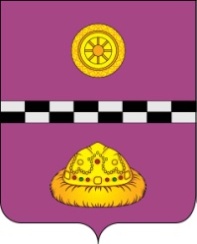 ПОСТАНОВЛЕНИЕот 21 февраля 2022 года										№ 49О внесении изменений в постановление администрации муниципального района «Княжпогостский» от 25 декабря 2020 года № 734 «Об утверждении муниципальной программы«Развитие отрасли «Культура»	в Княжпогостском районе»В соответствии с решением Совета муниципального района «Княжпогостский» от 26 января 2022 г. № 241 «О внесении изменений и дополнений в решение Совета муниципального района «Княжпогостский» от 23 декабря 2021 г. № 227 «О бюджете муниципального района «Княжпогостский» на 2022 год и плановый период 2023-2024 годов»ПОСТАНОВЛЯЮ:Внести в постановление администрации муниципального района «Княжпогостский» от 25 декабря 2020 г. № 734 «Об утверждении муниципальной программы «Развитие отрасли «Культура» в Княжпогостском районе» (далее – постановление) следующие изменения:1.1. В приложении к постановлению:- паспорт муниципальной программы «Развитие отрасли «Культура» в Княжпогостском районе изложить в редакции согласно приложению, к настоящему постановлению;- паспорт подпрограммы № 4 «Развитие народного, художественного творчества и культурно - досуговой деятельности»» изложить в редакции согласно приложению, к настоящему постановлению;1.2. В приложении к муниципальной программе «Развитие отрасли «Культура» в Княжпогостском районе»:- таблицу 3 «Ресурсное обеспечение и прогнозная (справочная) оценка расходов средств на реализацию целей муниципальной программы» изложить в редакции согласно приложению.- таблица 5 «Информация о показателях результатов использования субсидий и (или) иных межбюджетных трансфертов, предоставляемых из республиканского бюджета Республики Коми» изложить в редакции согласно приложению.2. Контроль за исполнением настоящего постановления возложить на первого заместителя руководителя администрации муниципального района «Княжпогостский» М.В. Ховрина.3. Настоящее постановление вступает в силу с момента его принятия и подлежит официальному опубликованию.Глава МР «Княжпогостский» - руководитель администрации                           		                            	 А.Л. НемчиновПриложение к постановлению администрации муниципального района «Княжпогостский» от 21 февраля 2022 года № 49ПАСПОРТмуниципальной программы «Развитие отрасли «Культура в Княжпогостском районе»Характеристика текущего состояния соответствующей сферы социально-экономического развития муниципального образования	По состоянию на 1 января 2022 года сеть учреждений культуры в муниципальном районе «Княжпогостский» насчитывает 29 единицы, в том числе: 10 культурно – досуговых учреждений, 1 Центр национальных культур, 15 библиотек, 1 музей с 1 филиалом, 1 Детская школа искусств.  Численность лиц, работающих в отрасли, составляет более 200 человек. На территории МР «Княжпогостский» действует 1 центр хозяйственно-технического обеспечения.	Значительное количество учреждений культуры расположено в сельской местности – 18, в том числе 10 библиотек и 8 культурно – досуговых учреждений. На сегодняшний день удовлетворенность населения качеством предоставляемых услуг в сфере культуры (качеством культурного обслуживания) определяется общественным мнением населения посредством опроса. 	В 2021 году повысился процент удовлетворенности населения качеством предоставляемых услуг и составил –93 %.	Второй показатель, который определяет работу учреждений культуры – это   количество населения, участвующего в культурных мероприятиях. Сегодня культурно – досуговым обслуживанием охвачено 99 % населения Княжпогостского района. Этот показатель рассчитывается из количества посещений платных мероприятий, организованных учреждениями культуры.	В районе работают 138 клубных формирований, в них занимается 1838 человек, в том числе в 59 детских формированиях занимается 678 человек, что составляет – 8 % от общего количества населения.	Решение вопросов сохранения и возрождения традиционных форм культуры населения Княжпогостского района, поддержка развития народного творчества и культурно – досуговой деятельности являются важнейшими задачами Программы.    	В районе в целом созданы условия для создания единой библиотечной информационной среды, которая открывает населению возможность свободного получения информации. Библиотечным обслуживанием в 2021 году было охвачено  70 % населения Княжпогостского района. 	Организация дополнительного образования детей «Детская школа искусств» г. Емва осуществляет обучение детей по предпрофессиональным и общеразвивающим программам  в области искусств. 	Проведена большая работа по увеличению количества обучающихся в МАО ДО «Детская школа искусств» г. Емва. Здесь обучается  более 350 детей. 	Музеи муниципального значения – муниципальное бюджетное учреждение                 «Княжпогостский районный историко-краеведческий музей» г. Емва (далее – МБУ «Княжпогостский районный историко- краеведческий музей») и филиал «Музей им. Питирима Сорокина в с. Туръя» МБУ «Княжпогостский РИКМ». Охват населения музейным обслуживанием составил в 2021 году 85 %.	На территории МР «Княжпогостский» для технического обслуживания учреждений культуры действует Муниципальное бюджетное учреждение «Центр хозяйственно – технического обеспечения учреждений Княжпогостского района».	Материально – техническое оснащение сельских учреждений культуры отстает от современных требований и остро нуждается в укреплении и совершенствовании. В то же время, наполняемость залов при проведении мероприятий, во многом зависит от комфортности и дизайна помещений, новизны и яркости сценического оформления, качества звуко– и свето– оборудования, современной системы безопасности. 	В приложение 1 к Программе представлены:-  таблица 1 - перечень и характеристики основных мероприятий муниципальной программы муниципального района «Княжпогостский»;- таблица 2 - перечень и сведения о целевых индикаторах (показателях) муниципальной программы, подпрограмм муниципальной программы муниципального района «Княжпогостский»;- таблица 3 – ресурсное обеспечение и прогнозная (справочная) оценка расходов средств на реализацию целей муниципальной программы муниципального района «Княжпогостский»;- таблица 4 - перечень объектов капитального строительства для муниципальных нужд, подлежащих строительству (реконструкции) за счет средств бюджета муниципального района «Княжпогостский»;- таблица 5 – информация о показателях результатов использования субсидий и (или) иных межбюджетных трансфертов, предоставляемых из республиканского бюджета Республики Коми;	- таблица 6 - информация о налоговых расходах муниципального района «Княжпогостский», соответствующих целям муниципальной программы (целям подпрограммы), ее структурным элементам.ПАСПОРТподпрограммы 4 основной Программы «Развитие народного художественного творчества и культурно-досуговой деятельности»Характеристика сферы реализации Подпрограммы 4	Подпрограмма 4 направлена на сохранение, поддержку и развитие народного художественного творчества Княжпогостского района; совершенствование культурно -досуговой  деятельности; обеспечение преемственности развития народно-художественного творчества, традиционной народной культуры и культурно – досуговой деятельности; сохранение и развитие государственных языков Республики Коми;  формирование высоких духовно-нравственных качеств личности и общества путём приобщения населения, в том числе и детей и молодёжи, к культурным ценностям; укрепление единства российской нации и этнокультурное развитие народов, проживающих на территории муниципального образования.По состоянию на 1 января 2022 года в Княжпогостском районе функционировали 10 культурно - досуговых учреждений. Из общего числа клубных учреждений 7 культурно -досуговых учреждений расположено в сельской местности. Для большинства населения, проживающего в сельской местности, муниципальное учреждение культуры - единственный источник, обеспечивающий условия для реализации конституционного права граждан на участие в культурной жизни и пользование учреждениями культуры, на доступ к культурным ценностям. И эти ценности востребованы. Современный подход к обновлению содержания деятельности культурно -досуговых учреждений требует совершенствования информационно-методического обеспечения специалистов учреждений культуры. Более конкретной и действенной должна стать деятельность по разработке и распространению методических изданий, этнографических, сценарных материалов. Приложение к муниципальной программе«Развитие отрасли «Культура» в Княжпогостском районе»Таблица 3Ресурсное обеспечениеи прогнозная (справочная) оценка расходов средств на реализацию целей муниципальной программы «Развитие отрасли «Культура» в Княжпогостском районе»<1> в случае отсутствия  подпрограмм итоговые суммы отражаются в разрезе задач муниципальной программТаблица 5Информацияо показателях результатов использования субсидийи (или) иных межбюджетных трансфертов, предоставляемыхиз республиканского бюджета Республики Коми-------------------------------<1> информация указывается в соответствии с заключенными соглашениями;<2> показатель результата использования субсидии и (или) иных межбюджетных трансфертов, необходимый для достижения результата использования субсидии, установленного соглашением.Ответственный исполнитель ПрограммыУправление культуры и спорта  администрации муниципального района «Княжпогостский» (далее –Управление культуры и спорта)Управление культуры и спорта  администрации муниципального района «Княжпогостский» (далее –Управление культуры и спорта)Управление культуры и спорта  администрации муниципального района «Княжпогостский» (далее –Управление культуры и спорта)Управление культуры и спорта  администрации муниципального района «Княжпогостский» (далее –Управление культуры и спорта)Управление культуры и спорта  администрации муниципального района «Княжпогостский» (далее –Управление культуры и спорта)Управление культуры и спорта  администрации муниципального района «Княжпогостский» (далее –Управление культуры и спорта)Соисполнители ПрограммыМАО ДО «Детская школа искусств» г. Емва, МБУ «Княжпогостская межпоселенческая библиотечная система», МБУ «Княжпогостский районный историко-краеведческий  музей», МАУ «Княжпогостский районный Дом культуры» г. Емва, МБУ «ЦХТО», МАУ «Княжпогостский центр национальный культур»МАО ДО «Детская школа искусств» г. Емва, МБУ «Княжпогостская межпоселенческая библиотечная система», МБУ «Княжпогостский районный историко-краеведческий  музей», МАУ «Княжпогостский районный Дом культуры» г. Емва, МБУ «ЦХТО», МАУ «Княжпогостский центр национальный культур»МАО ДО «Детская школа искусств» г. Емва, МБУ «Княжпогостская межпоселенческая библиотечная система», МБУ «Княжпогостский районный историко-краеведческий  музей», МАУ «Княжпогостский районный Дом культуры» г. Емва, МБУ «ЦХТО», МАУ «Княжпогостский центр национальный культур»МАО ДО «Детская школа искусств» г. Емва, МБУ «Княжпогостская межпоселенческая библиотечная система», МБУ «Княжпогостский районный историко-краеведческий  музей», МАУ «Княжпогостский районный Дом культуры» г. Емва, МБУ «ЦХТО», МАУ «Княжпогостский центр национальный культур»МАО ДО «Детская школа искусств» г. Емва, МБУ «Княжпогостская межпоселенческая библиотечная система», МБУ «Княжпогостский районный историко-краеведческий  музей», МАУ «Княжпогостский районный Дом культуры» г. Емва, МБУ «ЦХТО», МАУ «Княжпогостский центр национальный культур»МАО ДО «Детская школа искусств» г. Емва, МБУ «Княжпогостская межпоселенческая библиотечная система», МБУ «Княжпогостский районный историко-краеведческий  музей», МАУ «Княжпогостский районный Дом культуры» г. Емва, МБУ «ЦХТО», МАУ «Княжпогостский центр национальный культур»Подпрограммы Программы1. «Развитие учреждений культуры дополнительного образования» (далее – Подпрограмма 1);2. «Развитие библиотечного дела» (далее – Подпрограмма 2);3. «Развитие музейного дела» (далее – Подпрограмма 3);4. «Развитие народного художественного творчества и культурно –досуговой деятельности» (далее – Подпрограмма 4);5. «Обеспечение условий для реализации муниципальной программы «Развитие отрасти «Культура в Княжпогостском районе» (далее – Подпрограмма 5);6. «Хозяйственно – техническое обеспечение учреждений» (далее – Подпрограмма 6).7. «Развитие и сохранение национальных культур» (далее – Подпрограмма 7) 1. «Развитие учреждений культуры дополнительного образования» (далее – Подпрограмма 1);2. «Развитие библиотечного дела» (далее – Подпрограмма 2);3. «Развитие музейного дела» (далее – Подпрограмма 3);4. «Развитие народного художественного творчества и культурно –досуговой деятельности» (далее – Подпрограмма 4);5. «Обеспечение условий для реализации муниципальной программы «Развитие отрасти «Культура в Княжпогостском районе» (далее – Подпрограмма 5);6. «Хозяйственно – техническое обеспечение учреждений» (далее – Подпрограмма 6).7. «Развитие и сохранение национальных культур» (далее – Подпрограмма 7) 1. «Развитие учреждений культуры дополнительного образования» (далее – Подпрограмма 1);2. «Развитие библиотечного дела» (далее – Подпрограмма 2);3. «Развитие музейного дела» (далее – Подпрограмма 3);4. «Развитие народного художественного творчества и культурно –досуговой деятельности» (далее – Подпрограмма 4);5. «Обеспечение условий для реализации муниципальной программы «Развитие отрасти «Культура в Княжпогостском районе» (далее – Подпрограмма 5);6. «Хозяйственно – техническое обеспечение учреждений» (далее – Подпрограмма 6).7. «Развитие и сохранение национальных культур» (далее – Подпрограмма 7) 1. «Развитие учреждений культуры дополнительного образования» (далее – Подпрограмма 1);2. «Развитие библиотечного дела» (далее – Подпрограмма 2);3. «Развитие музейного дела» (далее – Подпрограмма 3);4. «Развитие народного художественного творчества и культурно –досуговой деятельности» (далее – Подпрограмма 4);5. «Обеспечение условий для реализации муниципальной программы «Развитие отрасти «Культура в Княжпогостском районе» (далее – Подпрограмма 5);6. «Хозяйственно – техническое обеспечение учреждений» (далее – Подпрограмма 6).7. «Развитие и сохранение национальных культур» (далее – Подпрограмма 7) 1. «Развитие учреждений культуры дополнительного образования» (далее – Подпрограмма 1);2. «Развитие библиотечного дела» (далее – Подпрограмма 2);3. «Развитие музейного дела» (далее – Подпрограмма 3);4. «Развитие народного художественного творчества и культурно –досуговой деятельности» (далее – Подпрограмма 4);5. «Обеспечение условий для реализации муниципальной программы «Развитие отрасти «Культура в Княжпогостском районе» (далее – Подпрограмма 5);6. «Хозяйственно – техническое обеспечение учреждений» (далее – Подпрограмма 6).7. «Развитие и сохранение национальных культур» (далее – Подпрограмма 7) 1. «Развитие учреждений культуры дополнительного образования» (далее – Подпрограмма 1);2. «Развитие библиотечного дела» (далее – Подпрограмма 2);3. «Развитие музейного дела» (далее – Подпрограмма 3);4. «Развитие народного художественного творчества и культурно –досуговой деятельности» (далее – Подпрограмма 4);5. «Обеспечение условий для реализации муниципальной программы «Развитие отрасти «Культура в Княжпогостском районе» (далее – Подпрограмма 5);6. «Хозяйственно – техническое обеспечение учреждений» (далее – Подпрограмма 6).7. «Развитие и сохранение национальных культур» (далее – Подпрограмма 7) Цель Программы   Развитие культурного потенциала жителей Княжпогостского района, как духовно-нравственного основания для формирования гармоничного развитой личности, единства социокультурного пространства и приобщение граждан к культурному и природному наследию.Развитие культурного потенциала жителей Княжпогостского района, как духовно-нравственного основания для формирования гармоничного развитой личности, единства социокультурного пространства и приобщение граждан к культурному и природному наследию.Развитие культурного потенциала жителей Княжпогостского района, как духовно-нравственного основания для формирования гармоничного развитой личности, единства социокультурного пространства и приобщение граждан к культурному и природному наследию.Развитие культурного потенциала жителей Княжпогостского района, как духовно-нравственного основания для формирования гармоничного развитой личности, единства социокультурного пространства и приобщение граждан к культурному и природному наследию.Развитие культурного потенциала жителей Княжпогостского района, как духовно-нравственного основания для формирования гармоничного развитой личности, единства социокультурного пространства и приобщение граждан к культурному и природному наследию.Развитие культурного потенциала жителей Княжпогостского района, как духовно-нравственного основания для формирования гармоничного развитой личности, единства социокультурного пространства и приобщение граждан к культурному и природному наследию.Задачи Программы1.Обеспечение условий для эффективного развития и модернизации муниципальной системы дополнительного образования детей в сфере искусства и культуры на территории муниципального района «Княжпогостский». 2. Организация библиотечного обслуживания населения и создание условий для повышения качества и разнообразия услуг, предоставляемых библиотекой населению3.Обеспечение доступности объектов сферы культуры, сохранение и актуализация культурного и исторического наследия4. Обеспечение реализации подпрограмм, основных мероприятий программы в соответствии с установленными сроками.5. Хозяйственно-техническое обеспечение учреждений.6. Удовлетворения общественных потребностей в сохранении и развитии народной традиции и национальной культуры и осуществлении государственной национальной политики на территории Княжпогостского района.7. Формирование благоприятных условий реализации, воспроизводства и развития творческого потенциала населения МР «Княжпогостский».1.Обеспечение условий для эффективного развития и модернизации муниципальной системы дополнительного образования детей в сфере искусства и культуры на территории муниципального района «Княжпогостский». 2. Организация библиотечного обслуживания населения и создание условий для повышения качества и разнообразия услуг, предоставляемых библиотекой населению3.Обеспечение доступности объектов сферы культуры, сохранение и актуализация культурного и исторического наследия4. Обеспечение реализации подпрограмм, основных мероприятий программы в соответствии с установленными сроками.5. Хозяйственно-техническое обеспечение учреждений.6. Удовлетворения общественных потребностей в сохранении и развитии народной традиции и национальной культуры и осуществлении государственной национальной политики на территории Княжпогостского района.7. Формирование благоприятных условий реализации, воспроизводства и развития творческого потенциала населения МР «Княжпогостский».1.Обеспечение условий для эффективного развития и модернизации муниципальной системы дополнительного образования детей в сфере искусства и культуры на территории муниципального района «Княжпогостский». 2. Организация библиотечного обслуживания населения и создание условий для повышения качества и разнообразия услуг, предоставляемых библиотекой населению3.Обеспечение доступности объектов сферы культуры, сохранение и актуализация культурного и исторического наследия4. Обеспечение реализации подпрограмм, основных мероприятий программы в соответствии с установленными сроками.5. Хозяйственно-техническое обеспечение учреждений.6. Удовлетворения общественных потребностей в сохранении и развитии народной традиции и национальной культуры и осуществлении государственной национальной политики на территории Княжпогостского района.7. Формирование благоприятных условий реализации, воспроизводства и развития творческого потенциала населения МР «Княжпогостский».1.Обеспечение условий для эффективного развития и модернизации муниципальной системы дополнительного образования детей в сфере искусства и культуры на территории муниципального района «Княжпогостский». 2. Организация библиотечного обслуживания населения и создание условий для повышения качества и разнообразия услуг, предоставляемых библиотекой населению3.Обеспечение доступности объектов сферы культуры, сохранение и актуализация культурного и исторического наследия4. Обеспечение реализации подпрограмм, основных мероприятий программы в соответствии с установленными сроками.5. Хозяйственно-техническое обеспечение учреждений.6. Удовлетворения общественных потребностей в сохранении и развитии народной традиции и национальной культуры и осуществлении государственной национальной политики на территории Княжпогостского района.7. Формирование благоприятных условий реализации, воспроизводства и развития творческого потенциала населения МР «Княжпогостский».1.Обеспечение условий для эффективного развития и модернизации муниципальной системы дополнительного образования детей в сфере искусства и культуры на территории муниципального района «Княжпогостский». 2. Организация библиотечного обслуживания населения и создание условий для повышения качества и разнообразия услуг, предоставляемых библиотекой населению3.Обеспечение доступности объектов сферы культуры, сохранение и актуализация культурного и исторического наследия4. Обеспечение реализации подпрограмм, основных мероприятий программы в соответствии с установленными сроками.5. Хозяйственно-техническое обеспечение учреждений.6. Удовлетворения общественных потребностей в сохранении и развитии народной традиции и национальной культуры и осуществлении государственной национальной политики на территории Княжпогостского района.7. Формирование благоприятных условий реализации, воспроизводства и развития творческого потенциала населения МР «Княжпогостский».1.Обеспечение условий для эффективного развития и модернизации муниципальной системы дополнительного образования детей в сфере искусства и культуры на территории муниципального района «Княжпогостский». 2. Организация библиотечного обслуживания населения и создание условий для повышения качества и разнообразия услуг, предоставляемых библиотекой населению3.Обеспечение доступности объектов сферы культуры, сохранение и актуализация культурного и исторического наследия4. Обеспечение реализации подпрограмм, основных мероприятий программы в соответствии с установленными сроками.5. Хозяйственно-техническое обеспечение учреждений.6. Удовлетворения общественных потребностей в сохранении и развитии народной традиции и национальной культуры и осуществлении государственной национальной политики на территории Княжпогостского района.7. Формирование благоприятных условий реализации, воспроизводства и развития творческого потенциала населения МР «Княжпогостский».Целевые индикаторы и показатели ПрограммыДоля детей, привлекаемых к участию в творческих мероприятиях, от общего числа детей (процент). 2.Уровень удовлетворенности граждан муниципального района «Княжпогостский» качеством предоставления муниципальных услуг в сфере культуры (от общего числа опрошенных) (процент).3.Удельный вес населения, участвующего в платных культурно – досуговых мероприятиях, проводимых муниципальными учреждениями культуры (процент).4. Рост посещений учреждений культуры населением Княжпогостского района к уровню 2018 года (процент).5. Среднее количество выставок в расчете на 10 тыс. человек (единиц на 10 тыс. населения).6.Средняя численность участников клубных формирований в расчете на 1 тыс. человек.7. Доля зданий и сооружений государственных (муниципальных) учреждений сферы культуры, состояние которых является удовлетворительным, в общем количестве зданий и сооружений государственных (муниципальных) учреждений сферы культуры (процент).8. Доля представленных зрителю музейных предметов в общем количестве музейных предметов основного фонда в год (процент). 9. Количество реализованных проектов «Народный бюджет» в отрасли «Культура»Доля детей, привлекаемых к участию в творческих мероприятиях, от общего числа детей (процент). 2.Уровень удовлетворенности граждан муниципального района «Княжпогостский» качеством предоставления муниципальных услуг в сфере культуры (от общего числа опрошенных) (процент).3.Удельный вес населения, участвующего в платных культурно – досуговых мероприятиях, проводимых муниципальными учреждениями культуры (процент).4. Рост посещений учреждений культуры населением Княжпогостского района к уровню 2018 года (процент).5. Среднее количество выставок в расчете на 10 тыс. человек (единиц на 10 тыс. населения).6.Средняя численность участников клубных формирований в расчете на 1 тыс. человек.7. Доля зданий и сооружений государственных (муниципальных) учреждений сферы культуры, состояние которых является удовлетворительным, в общем количестве зданий и сооружений государственных (муниципальных) учреждений сферы культуры (процент).8. Доля представленных зрителю музейных предметов в общем количестве музейных предметов основного фонда в год (процент). 9. Количество реализованных проектов «Народный бюджет» в отрасли «Культура»Доля детей, привлекаемых к участию в творческих мероприятиях, от общего числа детей (процент). 2.Уровень удовлетворенности граждан муниципального района «Княжпогостский» качеством предоставления муниципальных услуг в сфере культуры (от общего числа опрошенных) (процент).3.Удельный вес населения, участвующего в платных культурно – досуговых мероприятиях, проводимых муниципальными учреждениями культуры (процент).4. Рост посещений учреждений культуры населением Княжпогостского района к уровню 2018 года (процент).5. Среднее количество выставок в расчете на 10 тыс. человек (единиц на 10 тыс. населения).6.Средняя численность участников клубных формирований в расчете на 1 тыс. человек.7. Доля зданий и сооружений государственных (муниципальных) учреждений сферы культуры, состояние которых является удовлетворительным, в общем количестве зданий и сооружений государственных (муниципальных) учреждений сферы культуры (процент).8. Доля представленных зрителю музейных предметов в общем количестве музейных предметов основного фонда в год (процент). 9. Количество реализованных проектов «Народный бюджет» в отрасли «Культура»Доля детей, привлекаемых к участию в творческих мероприятиях, от общего числа детей (процент). 2.Уровень удовлетворенности граждан муниципального района «Княжпогостский» качеством предоставления муниципальных услуг в сфере культуры (от общего числа опрошенных) (процент).3.Удельный вес населения, участвующего в платных культурно – досуговых мероприятиях, проводимых муниципальными учреждениями культуры (процент).4. Рост посещений учреждений культуры населением Княжпогостского района к уровню 2018 года (процент).5. Среднее количество выставок в расчете на 10 тыс. человек (единиц на 10 тыс. населения).6.Средняя численность участников клубных формирований в расчете на 1 тыс. человек.7. Доля зданий и сооружений государственных (муниципальных) учреждений сферы культуры, состояние которых является удовлетворительным, в общем количестве зданий и сооружений государственных (муниципальных) учреждений сферы культуры (процент).8. Доля представленных зрителю музейных предметов в общем количестве музейных предметов основного фонда в год (процент). 9. Количество реализованных проектов «Народный бюджет» в отрасли «Культура»Доля детей, привлекаемых к участию в творческих мероприятиях, от общего числа детей (процент). 2.Уровень удовлетворенности граждан муниципального района «Княжпогостский» качеством предоставления муниципальных услуг в сфере культуры (от общего числа опрошенных) (процент).3.Удельный вес населения, участвующего в платных культурно – досуговых мероприятиях, проводимых муниципальными учреждениями культуры (процент).4. Рост посещений учреждений культуры населением Княжпогостского района к уровню 2018 года (процент).5. Среднее количество выставок в расчете на 10 тыс. человек (единиц на 10 тыс. населения).6.Средняя численность участников клубных формирований в расчете на 1 тыс. человек.7. Доля зданий и сооружений государственных (муниципальных) учреждений сферы культуры, состояние которых является удовлетворительным, в общем количестве зданий и сооружений государственных (муниципальных) учреждений сферы культуры (процент).8. Доля представленных зрителю музейных предметов в общем количестве музейных предметов основного фонда в год (процент). 9. Количество реализованных проектов «Народный бюджет» в отрасли «Культура»Доля детей, привлекаемых к участию в творческих мероприятиях, от общего числа детей (процент). 2.Уровень удовлетворенности граждан муниципального района «Княжпогостский» качеством предоставления муниципальных услуг в сфере культуры (от общего числа опрошенных) (процент).3.Удельный вес населения, участвующего в платных культурно – досуговых мероприятиях, проводимых муниципальными учреждениями культуры (процент).4. Рост посещений учреждений культуры населением Княжпогостского района к уровню 2018 года (процент).5. Среднее количество выставок в расчете на 10 тыс. человек (единиц на 10 тыс. населения).6.Средняя численность участников клубных формирований в расчете на 1 тыс. человек.7. Доля зданий и сооружений государственных (муниципальных) учреждений сферы культуры, состояние которых является удовлетворительным, в общем количестве зданий и сооружений государственных (муниципальных) учреждений сферы культуры (процент).8. Доля представленных зрителю музейных предметов в общем количестве музейных предметов основного фонда в год (процент). 9. Количество реализованных проектов «Народный бюджет» в отрасли «Культура»Сроки реализации Программы       I этап 2021 –2026 годы.                           I этап 2021 –2026 годы.                           I этап 2021 –2026 годы.                           I этап 2021 –2026 годы.                           I этап 2021 –2026 годы.                           I этап 2021 –2026 годы.                           Объемы и источники        
финансирования   
Программы        ГодСредства федерального бюджета (тыс. руб.)Средства республиканского бюджета (тыс. руб.)Средства местного бюджета (тыс. руб.)Средства от приносящей доход деятельности (тыс. руб.)Всего (тыс.руб.)Объемы и источники        
финансирования   
Программы        2021202220232024ИТОГО1 114,424721,5340,000,001 835,95833 752,50353 422,90338 604,40038 604,400164 384,20683 748,64467 795,76059 758,56559 758,565271 061,5340,000,000,000,000,00118 615,571121 940,19798 362,96598 362,965437 281,698Ожидаемые результаты реализацииПрограммы1. Увеличена доля детей, привлекаемых к участию в творческих мероприятиях, от общего числа детей до 8,4 процентов к 2026 году.2.Увеличен уровень удовлетворенности граждан муниципального района «Княжпогостский» качеством предоставления муниципальных услуг в сфере культуры (от общего числа опрошенных) до 89,9 процентов к 2026 году.3. Увеличен удельный вес населения, участвующего в платных культурно – досуговых мероприятиях, проводимых муниципальными учреждениями культуры до 89 % к 2026 году.4. Рост посещений учреждений культуры  населением Княжпогостского района к уровню 2018 годадо 27 % к 2026 году.5. Повышение среднего количества выставок в расчете на 10 тыс. человек до 41 единиц на 10 тыс. населения к 2026 году.6.Увеличение средней численности участников клубных формирований на 1 тыс. человек до 102 человек на 1 тыс. населения к  2026 году.7.Сохранение доли зданий и сооружений муниципальных учреждений сферы культуры, состояние которых является удовлетворительным, в общем количестве зданий и сооружений муниципальных учреждений сферы культуры на уровне 100 процентов к 2026 году.8. Увеличена доля представленных зрителю музейных предметов в общем количестве музейных предметов основного фонда в год до 49,8 % процентов к 2026 году.9. Сохранение количества реализованных проектов «Народный бюджет» в отрасли «Культура» к 2026 году.1. Увеличена доля детей, привлекаемых к участию в творческих мероприятиях, от общего числа детей до 8,4 процентов к 2026 году.2.Увеличен уровень удовлетворенности граждан муниципального района «Княжпогостский» качеством предоставления муниципальных услуг в сфере культуры (от общего числа опрошенных) до 89,9 процентов к 2026 году.3. Увеличен удельный вес населения, участвующего в платных культурно – досуговых мероприятиях, проводимых муниципальными учреждениями культуры до 89 % к 2026 году.4. Рост посещений учреждений культуры  населением Княжпогостского района к уровню 2018 годадо 27 % к 2026 году.5. Повышение среднего количества выставок в расчете на 10 тыс. человек до 41 единиц на 10 тыс. населения к 2026 году.6.Увеличение средней численности участников клубных формирований на 1 тыс. человек до 102 человек на 1 тыс. населения к  2026 году.7.Сохранение доли зданий и сооружений муниципальных учреждений сферы культуры, состояние которых является удовлетворительным, в общем количестве зданий и сооружений муниципальных учреждений сферы культуры на уровне 100 процентов к 2026 году.8. Увеличена доля представленных зрителю музейных предметов в общем количестве музейных предметов основного фонда в год до 49,8 % процентов к 2026 году.9. Сохранение количества реализованных проектов «Народный бюджет» в отрасли «Культура» к 2026 году.1. Увеличена доля детей, привлекаемых к участию в творческих мероприятиях, от общего числа детей до 8,4 процентов к 2026 году.2.Увеличен уровень удовлетворенности граждан муниципального района «Княжпогостский» качеством предоставления муниципальных услуг в сфере культуры (от общего числа опрошенных) до 89,9 процентов к 2026 году.3. Увеличен удельный вес населения, участвующего в платных культурно – досуговых мероприятиях, проводимых муниципальными учреждениями культуры до 89 % к 2026 году.4. Рост посещений учреждений культуры  населением Княжпогостского района к уровню 2018 годадо 27 % к 2026 году.5. Повышение среднего количества выставок в расчете на 10 тыс. человек до 41 единиц на 10 тыс. населения к 2026 году.6.Увеличение средней численности участников клубных формирований на 1 тыс. человек до 102 человек на 1 тыс. населения к  2026 году.7.Сохранение доли зданий и сооружений муниципальных учреждений сферы культуры, состояние которых является удовлетворительным, в общем количестве зданий и сооружений муниципальных учреждений сферы культуры на уровне 100 процентов к 2026 году.8. Увеличена доля представленных зрителю музейных предметов в общем количестве музейных предметов основного фонда в год до 49,8 % процентов к 2026 году.9. Сохранение количества реализованных проектов «Народный бюджет» в отрасли «Культура» к 2026 году.1. Увеличена доля детей, привлекаемых к участию в творческих мероприятиях, от общего числа детей до 8,4 процентов к 2026 году.2.Увеличен уровень удовлетворенности граждан муниципального района «Княжпогостский» качеством предоставления муниципальных услуг в сфере культуры (от общего числа опрошенных) до 89,9 процентов к 2026 году.3. Увеличен удельный вес населения, участвующего в платных культурно – досуговых мероприятиях, проводимых муниципальными учреждениями культуры до 89 % к 2026 году.4. Рост посещений учреждений культуры  населением Княжпогостского района к уровню 2018 годадо 27 % к 2026 году.5. Повышение среднего количества выставок в расчете на 10 тыс. человек до 41 единиц на 10 тыс. населения к 2026 году.6.Увеличение средней численности участников клубных формирований на 1 тыс. человек до 102 человек на 1 тыс. населения к  2026 году.7.Сохранение доли зданий и сооружений муниципальных учреждений сферы культуры, состояние которых является удовлетворительным, в общем количестве зданий и сооружений муниципальных учреждений сферы культуры на уровне 100 процентов к 2026 году.8. Увеличена доля представленных зрителю музейных предметов в общем количестве музейных предметов основного фонда в год до 49,8 % процентов к 2026 году.9. Сохранение количества реализованных проектов «Народный бюджет» в отрасли «Культура» к 2026 году.1. Увеличена доля детей, привлекаемых к участию в творческих мероприятиях, от общего числа детей до 8,4 процентов к 2026 году.2.Увеличен уровень удовлетворенности граждан муниципального района «Княжпогостский» качеством предоставления муниципальных услуг в сфере культуры (от общего числа опрошенных) до 89,9 процентов к 2026 году.3. Увеличен удельный вес населения, участвующего в платных культурно – досуговых мероприятиях, проводимых муниципальными учреждениями культуры до 89 % к 2026 году.4. Рост посещений учреждений культуры  населением Княжпогостского района к уровню 2018 годадо 27 % к 2026 году.5. Повышение среднего количества выставок в расчете на 10 тыс. человек до 41 единиц на 10 тыс. населения к 2026 году.6.Увеличение средней численности участников клубных формирований на 1 тыс. человек до 102 человек на 1 тыс. населения к  2026 году.7.Сохранение доли зданий и сооружений муниципальных учреждений сферы культуры, состояние которых является удовлетворительным, в общем количестве зданий и сооружений муниципальных учреждений сферы культуры на уровне 100 процентов к 2026 году.8. Увеличена доля представленных зрителю музейных предметов в общем количестве музейных предметов основного фонда в год до 49,8 % процентов к 2026 году.9. Сохранение количества реализованных проектов «Народный бюджет» в отрасли «Культура» к 2026 году.1. Увеличена доля детей, привлекаемых к участию в творческих мероприятиях, от общего числа детей до 8,4 процентов к 2026 году.2.Увеличен уровень удовлетворенности граждан муниципального района «Княжпогостский» качеством предоставления муниципальных услуг в сфере культуры (от общего числа опрошенных) до 89,9 процентов к 2026 году.3. Увеличен удельный вес населения, участвующего в платных культурно – досуговых мероприятиях, проводимых муниципальными учреждениями культуры до 89 % к 2026 году.4. Рост посещений учреждений культуры  населением Княжпогостского района к уровню 2018 годадо 27 % к 2026 году.5. Повышение среднего количества выставок в расчете на 10 тыс. человек до 41 единиц на 10 тыс. населения к 2026 году.6.Увеличение средней численности участников клубных формирований на 1 тыс. человек до 102 человек на 1 тыс. населения к  2026 году.7.Сохранение доли зданий и сооружений муниципальных учреждений сферы культуры, состояние которых является удовлетворительным, в общем количестве зданий и сооружений муниципальных учреждений сферы культуры на уровне 100 процентов к 2026 году.8. Увеличена доля представленных зрителю музейных предметов в общем количестве музейных предметов основного фонда в год до 49,8 % процентов к 2026 году.9. Сохранение количества реализованных проектов «Народный бюджет» в отрасли «Культура» к 2026 году.Название  подпрограммы«Развитие народного художественного творчества и культурно - досуговой деятельности» (далее - Подпрограмма 4)«Развитие народного художественного творчества и культурно - досуговой деятельности» (далее - Подпрограмма 4)«Развитие народного художественного творчества и культурно - досуговой деятельности» (далее - Подпрограмма 4)«Развитие народного художественного творчества и культурно - досуговой деятельности» (далее - Подпрограмма 4)«Развитие народного художественного творчества и культурно - досуговой деятельности» (далее - Подпрограмма 4)«Развитие народного художественного творчества и культурно - досуговой деятельности» (далее - Подпрограмма 4)Ответственный исполнительПодпрограммы 4Управление культуры и спорта  администрации муниципального района «Княжпогостский»Управление культуры и спорта  администрации муниципального района «Княжпогостский»Управление культуры и спорта  администрации муниципального района «Княжпогостский»Управление культуры и спорта  администрации муниципального района «Княжпогостский»Управление культуры и спорта  администрации муниципального района «Княжпогостский»Управление культуры и спорта  администрации муниципального района «Княжпогостский»Соисполнители Подпрограммы 4МАУ «Княжпогостский районный Дом культуры» (далее -  РДК)МАУ «Княжпогостский районный Дом культуры» (далее -  РДК)МАУ «Княжпогостский районный Дом культуры» (далее -  РДК)МАУ «Княжпогостский районный Дом культуры» (далее -  РДК)МАУ «Княжпогостский районный Дом культуры» (далее -  РДК)МАУ «Княжпогостский районный Дом культуры» (далее -  РДК)Цель Подпрограммы  4 Формирование благоприятных условий реализации, воспроизводства и развития творческого потенциала населения муниципального района  «Княжпогостский»Формирование благоприятных условий реализации, воспроизводства и развития творческого потенциала населения муниципального района  «Княжпогостский»Формирование благоприятных условий реализации, воспроизводства и развития творческого потенциала населения муниципального района  «Княжпогостский»Формирование благоприятных условий реализации, воспроизводства и развития творческого потенциала населения муниципального района  «Княжпогостский»Формирование благоприятных условий реализации, воспроизводства и развития творческого потенциала населения муниципального района  «Княжпогостский»Формирование благоприятных условий реализации, воспроизводства и развития творческого потенциала населения муниципального района  «Княжпогостский»Задачи Подпрограммы 41.Обеспечение доступа населения к услугам по организации досуга.2. Создание условий для развития народного творчества и культурно – досуговой деятельности.3. Модернизация материальной технической - базы, проведение ремонтных работ в учреждениях.1.Обеспечение доступа населения к услугам по организации досуга.2. Создание условий для развития народного творчества и культурно – досуговой деятельности.3. Модернизация материальной технической - базы, проведение ремонтных работ в учреждениях.1.Обеспечение доступа населения к услугам по организации досуга.2. Создание условий для развития народного творчества и культурно – досуговой деятельности.3. Модернизация материальной технической - базы, проведение ремонтных работ в учреждениях.1.Обеспечение доступа населения к услугам по организации досуга.2. Создание условий для развития народного творчества и культурно – досуговой деятельности.3. Модернизация материальной технической - базы, проведение ремонтных работ в учреждениях.1.Обеспечение доступа населения к услугам по организации досуга.2. Создание условий для развития народного творчества и культурно – досуговой деятельности.3. Модернизация материальной технической - базы, проведение ремонтных работ в учреждениях.1.Обеспечение доступа населения к услугам по организации досуга.2. Создание условий для развития народного творчества и культурно – досуговой деятельности.3. Модернизация материальной технической - базы, проведение ремонтных работ в учреждениях.Целевые индикаторы и показатели Подпрограммы 41. Количество клубных формирований (единиц).2. Количество киносеансов в год (единиц).3. Средняя посещаемость киносеансов в расчете на 1 тыс. населения (посещение).4. Удельный вес этнокультурных мероприятий, проводимых с использованием коми языка, от числа культурно - досуговых мероприятий (процент).5. Количество посещений платных культурно – массовых мероприятий (единиц).1. Количество клубных формирований (единиц).2. Количество киносеансов в год (единиц).3. Средняя посещаемость киносеансов в расчете на 1 тыс. населения (посещение).4. Удельный вес этнокультурных мероприятий, проводимых с использованием коми языка, от числа культурно - досуговых мероприятий (процент).5. Количество посещений платных культурно – массовых мероприятий (единиц).1. Количество клубных формирований (единиц).2. Количество киносеансов в год (единиц).3. Средняя посещаемость киносеансов в расчете на 1 тыс. населения (посещение).4. Удельный вес этнокультурных мероприятий, проводимых с использованием коми языка, от числа культурно - досуговых мероприятий (процент).5. Количество посещений платных культурно – массовых мероприятий (единиц).1. Количество клубных формирований (единиц).2. Количество киносеансов в год (единиц).3. Средняя посещаемость киносеансов в расчете на 1 тыс. населения (посещение).4. Удельный вес этнокультурных мероприятий, проводимых с использованием коми языка, от числа культурно - досуговых мероприятий (процент).5. Количество посещений платных культурно – массовых мероприятий (единиц).1. Количество клубных формирований (единиц).2. Количество киносеансов в год (единиц).3. Средняя посещаемость киносеансов в расчете на 1 тыс. населения (посещение).4. Удельный вес этнокультурных мероприятий, проводимых с использованием коми языка, от числа культурно - досуговых мероприятий (процент).5. Количество посещений платных культурно – массовых мероприятий (единиц).1. Количество клубных формирований (единиц).2. Количество киносеансов в год (единиц).3. Средняя посещаемость киносеансов в расчете на 1 тыс. населения (посещение).4. Удельный вес этнокультурных мероприятий, проводимых с использованием коми языка, от числа культурно - досуговых мероприятий (процент).5. Количество посещений платных культурно – массовых мероприятий (единиц).Сроки реализации Подпрограммы 4      I этап 2021 – 2026 годы.                        I этап 2021 – 2026 годы.                        I этап 2021 – 2026 годы.                        I этап 2021 – 2026 годы.                        I этап 2021 – 2026 годы.                        I этап 2021 – 2026 годы.                        Объемы и источники        
финансирования   
Подпрограммы 4        ГодСредства федерального бюджета (тыс. руб.)Средства республиканского бюджета (тыс. руб.)Средства местного бюджета (тыс. руб.)Средства от приносящей доход деятельности (тыс. руб.)Всего (тыс. руб.)Объемы и источники        
финансирования   
Подпрограммы 4       2021202220232024ИТОГО783,168532,7040,000,001 315,87211 030,2279 419,5999 212,4369 212,43638 874,69820 184,80415 694,52413 542,30413 542,30462 963,9360,00  0,00  0,000,000,0031 998,19925 646,82722 754,74022 754,740103 154,506Ожидаемые результаты реализацииподпрограммы1. Увеличено количество клубных формирований до 142 единиц к 2026 году.2. Увеличение количества киносеансов в год до 275 единиц к 2026 году.3. Увеличение средней посещаемости киносеансов до 120 посещений на 1 тыс. населения к 2026 году4. Увеличен удельный  вес этнокультурных мероприятий, проводимых с использованием коми языка, от числа культурно - досуговых мероприятий до 9 % к 2026 году.5.Увеличение количества посещений платных культурно – массовых мероприятий до 16000 посещений к 2026 году.1. Увеличено количество клубных формирований до 142 единиц к 2026 году.2. Увеличение количества киносеансов в год до 275 единиц к 2026 году.3. Увеличение средней посещаемости киносеансов до 120 посещений на 1 тыс. населения к 2026 году4. Увеличен удельный  вес этнокультурных мероприятий, проводимых с использованием коми языка, от числа культурно - досуговых мероприятий до 9 % к 2026 году.5.Увеличение количества посещений платных культурно – массовых мероприятий до 16000 посещений к 2026 году.1. Увеличено количество клубных формирований до 142 единиц к 2026 году.2. Увеличение количества киносеансов в год до 275 единиц к 2026 году.3. Увеличение средней посещаемости киносеансов до 120 посещений на 1 тыс. населения к 2026 году4. Увеличен удельный  вес этнокультурных мероприятий, проводимых с использованием коми языка, от числа культурно - досуговых мероприятий до 9 % к 2026 году.5.Увеличение количества посещений платных культурно – массовых мероприятий до 16000 посещений к 2026 году.1. Увеличено количество клубных формирований до 142 единиц к 2026 году.2. Увеличение количества киносеансов в год до 275 единиц к 2026 году.3. Увеличение средней посещаемости киносеансов до 120 посещений на 1 тыс. населения к 2026 году4. Увеличен удельный  вес этнокультурных мероприятий, проводимых с использованием коми языка, от числа культурно - досуговых мероприятий до 9 % к 2026 году.5.Увеличение количества посещений платных культурно – массовых мероприятий до 16000 посещений к 2026 году.1. Увеличено количество клубных формирований до 142 единиц к 2026 году.2. Увеличение количества киносеансов в год до 275 единиц к 2026 году.3. Увеличение средней посещаемости киносеансов до 120 посещений на 1 тыс. населения к 2026 году4. Увеличен удельный  вес этнокультурных мероприятий, проводимых с использованием коми языка, от числа культурно - досуговых мероприятий до 9 % к 2026 году.5.Увеличение количества посещений платных культурно – массовых мероприятий до 16000 посещений к 2026 году.1. Увеличено количество клубных формирований до 142 единиц к 2026 году.2. Увеличение количества киносеансов в год до 275 единиц к 2026 году.3. Увеличение средней посещаемости киносеансов до 120 посещений на 1 тыс. населения к 2026 году4. Увеличен удельный  вес этнокультурных мероприятий, проводимых с использованием коми языка, от числа культурно - досуговых мероприятий до 9 % к 2026 году.5.Увеличение количества посещений платных культурно – массовых мероприятий до 16000 посещений к 2026 году.№ п/пНаименование муниципальной программы, подпрограммы, основного мероприятияОтветственные исполнители, соисполнителиРасходы (тыс. руб.)Расходы (тыс. руб.)Расходы (тыс. руб.)Расходы (тыс. руб.)Расходы (тыс. руб.)Расходы (тыс. руб.)№ п/пНаименование муниципальной программы, подпрограммы, основного мероприятияОтветственные исполнители, соисполнителиисточник финансирования2021202220232024ВСЕГО123456789Муниципальная программа «Развитие отрасли «Культура» в Княжпогостском районе»Муниципальная программа «Развитие отрасли «Культура» в Княжпогостском районе»ВСЕГО118 615,571121 940,19798 362,96598 362,965437 281,698Муниципальная программа «Развитие отрасли «Культура» в Княжпогостском районе»Муниципальная программа «Развитие отрасли «Культура» в Княжпогостском районе»Федеральный бюджет1 114,424721,5340,000,001 835,958Муниципальная программа «Развитие отрасли «Культура» в Княжпогостском районе»Муниципальная программа «Развитие отрасли «Культура» в Княжпогостском районе»Бюджет РК33 752,50353 422,90338 604,40038 604,400164 384,206Муниципальная программа «Развитие отрасли «Культура» в Княжпогостском районе»Муниципальная программа «Развитие отрасли «Культура» в Княжпогостском районе»Бюджет муниципального района «Княжпогостский»83 748,64467 795,76059 758,56559 758,565271 061,534Муниципальная программа «Развитие отрасли «Культура» в Княжпогостском районе»Муниципальная программа «Развитие отрасли «Культура» в Княжпогостском районе»Средства от приносящей доход деятельности0,000,000,000,000,00Муниципальная программа «Развитие отрасли «Культура» в Княжпогостском районе»Муниципальная программа «Развитие отрасли «Культура» в Княжпогостском районе»Соисполнитель: МАО ДО «Детская школа искусств» г. ЕмваВСЕГО18 278,32817 338,28913 086,16913086,16961 788,955Муниципальная программа «Развитие отрасли «Культура» в Княжпогостском районе»Муниципальная программа «Развитие отрасли «Культура» в Княжпогостском районе»Соисполнитель: МАО ДО «Детская школа искусств» г. ЕмваФедеральный бюджет0,000,000,000,000,00Муниципальная программа «Развитие отрасли «Культура» в Княжпогостском районе»Муниципальная программа «Развитие отрасли «Культура» в Княжпогостском районе»Соисполнитель: МАО ДО «Детская школа искусств» г. ЕмваБюджет РК3 924,0004 424,2004 424,2004 424,20017 196,600Муниципальная программа «Развитие отрасли «Культура» в Княжпогостском районе»Муниципальная программа «Развитие отрасли «Культура» в Княжпогостском районе»Соисполнитель: МАО ДО «Детская школа искусств» г. ЕмваБюджет муниципального района «Княжпогостский»14 354,32812 914,0898 661,9698 661,96944 592,355Муниципальная программа «Развитие отрасли «Культура» в Княжпогостском районе»Муниципальная программа «Развитие отрасли «Культура» в Княжпогостском районе»Соисполнитель: МАО ДО «Детская школа искусств» г. ЕмваСредства от приносящей доход деятельности0,000,000,000,000,00Муниципальная программа «Развитие отрасли «Культура» в Княжпогостском районе»Муниципальная программа «Развитие отрасли «Культура» в Княжпогостском районе»Соисполнитель: МБУ «Княжпогостская МЦБС»ВСЕГО20 701,87034 822,46918 679,41618 679,41692 883,171Муниципальная программа «Развитие отрасли «Культура» в Княжпогостском районе»Муниципальная программа «Развитие отрасли «Культура» в Княжпогостском районе»Соисполнитель: МБУ «Княжпогостская МЦБС»Федеральный бюджет0,0076,7400,000,0076,740Муниципальная программа «Развитие отрасли «Культура» в Княжпогостском районе»Муниципальная программа «Развитие отрасли «Культура» в Княжпогостском районе»Соисполнитель: МБУ «Княжпогостская МЦБС»Бюджет РК8 072,91023900,8929 333,1429 333,14250 640,086Муниципальная программа «Развитие отрасли «Культура» в Княжпогостском районе»Муниципальная программа «Развитие отрасли «Культура» в Княжпогостском районе»Соисполнитель: МБУ «Княжпогостская МЦБС»Бюджет муниципального района «Княжпогостский»12 628,96010 844,8379 346,2749 346,27442 166,345Муниципальная программа «Развитие отрасли «Культура» в Княжпогостском районе»Муниципальная программа «Развитие отрасли «Культура» в Княжпогостском районе»Соисполнитель: МБУ «Княжпогостская МЦБС»Средства от приносящей доход деятельности0,000,000,000,000,00Муниципальная программа «Развитие отрасли «Культура» в Княжпогостском районе»Муниципальная программа «Развитие отрасли «Культура» в Княжпогостском районе»Соисполнитель: МБУ «Княжпогостский РИКМ»ВСЕГО3 870,7662 819,7082 828,1652 828,16512 346,804Муниципальная программа «Развитие отрасли «Культура» в Княжпогостском районе»Муниципальная программа «Развитие отрасли «Культура» в Княжпогостском районе»Соисполнитель: МБУ «Княжпогостский РИКМ»Федеральный бюджет0,000,000,000,000,00Муниципальная программа «Развитие отрасли «Культура» в Княжпогостском районе»Муниципальная программа «Развитие отрасли «Культура» в Княжпогостском районе»Соисполнитель: МБУ «Княжпогостский РИКМ»Бюджет РК1 880,0001 504,5111 504,5111 504,5116 393,533Муниципальная программа «Развитие отрасли «Культура» в Княжпогостском районе»Муниципальная программа «Развитие отрасли «Культура» в Княжпогостском районе»Соисполнитель: МБУ «Княжпогостский РИКМ»Бюджет муниципального района «Княжпогостский»1 990,7661 315,1971 323,6541 323,6545 953,271Муниципальная программа «Развитие отрасли «Культура» в Княжпогостском районе»Муниципальная программа «Развитие отрасли «Культура» в Княжпогостском районе»Соисполнитель: МБУ «Княжпогостский РИКМ»Средства от приносящей доход деятельности0,000,000,000,000,00Муниципальная программа «Развитие отрасли «Культура» в Княжпогостском районе»Муниципальная программа «Развитие отрасли «Культура» в Княжпогостском районе»Соисполнитель: МАУ «Княжпогостский РДК»ВСЕГО31998,19924 646,82722 754,74022 754,740102 154,506Муниципальная программа «Развитие отрасли «Культура» в Княжпогостском районе»Муниципальная программа «Развитие отрасли «Культура» в Княжпогостском районе»Соисполнитель: МАУ «Княжпогостский РДК»Федеральный бюджет783,168532,7040,000,001 315,872Муниципальная программа «Развитие отрасли «Культура» в Княжпогостском районе»Муниципальная программа «Развитие отрасли «Культура» в Княжпогостском районе»Соисполнитель: МАУ «Княжпогостский РДК»Бюджет РК11 030,2279 419,5999 212,4369 212,43638 874,698Муниципальная программа «Развитие отрасли «Культура» в Княжпогостском районе»Муниципальная программа «Развитие отрасли «Культура» в Княжпогостском районе»Соисполнитель: МАУ «Княжпогостский РДК»Бюджет муниципального района «Княжпогостский»20 184,80414 694,52413 542,30413 542,30461 963,936Муниципальная программа «Развитие отрасли «Культура» в Княжпогостском районе»Муниципальная программа «Развитие отрасли «Культура» в Княжпогостском районе»Соисполнитель: МАУ «Княжпогостский РДК»Средства от приносящей доход деятельности0,000,000,000,000,00Муниципальная программа «Развитие отрасли «Культура» в Княжпогостском районе»Муниципальная программа «Развитие отрасли «Культура» в Княжпогостском районе»Управление культуры и спорта ВСЕГО7 735,2518 540,7957 251,9397 251,93930 779,924Муниципальная программа «Развитие отрасли «Культура» в Княжпогостском районе»Муниципальная программа «Развитие отрасли «Культура» в Княжпогостском районе»Управление культуры и спорта Федеральный бюджет0,000,000,000,000,00Муниципальная программа «Развитие отрасли «Культура» в Княжпогостском районе»Муниципальная программа «Развитие отрасли «Культура» в Княжпогостском районе»Управление культуры и спорта Бюджет РК0,000,000,000,000,00Муниципальная программа «Развитие отрасли «Культура» в Княжпогостском районе»Муниципальная программа «Развитие отрасли «Культура» в Княжпогостском районе»Управление культуры и спорта Бюджет муниципального района «Княжпогостский»7 735,2518 540,7957 251,9397 251,93930 779,924Муниципальная программа «Развитие отрасли «Культура» в Княжпогостском районе»Муниципальная программа «Развитие отрасли «Культура» в Княжпогостском районе»Управление культуры и спорта Средства от приносящей доход деятельности0,000,000,000,000,00Муниципальная программа «Развитие отрасли «Культура» в Княжпогостском районе»Муниципальная программа «Развитие отрасли «Культура» в Княжпогостском районе»Соисполнитель: МБУ «Центр ХТО»ВСЕГО31 596,35630 753,13130 811,64930 811,649123 972,785Муниципальная программа «Развитие отрасли «Культура» в Княжпогостском районе»Муниципальная программа «Развитие отрасли «Культура» в Княжпогостском районе»Соисполнитель: МБУ «Центр ХТО»Федеральный бюджет0,000,000,000,000,00Муниципальная программа «Развитие отрасли «Культура» в Княжпогостском районе»Муниципальная программа «Развитие отрасли «Культура» в Княжпогостском районе»Соисполнитель: МБУ «Центр ХТО»Бюджет РК7 423,40012 625,60012 625,60012 625,60045 300,200Муниципальная программа «Развитие отрасли «Культура» в Княжпогостском районе»Муниципальная программа «Развитие отрасли «Культура» в Княжпогостском районе»Соисполнитель: МБУ «Центр ХТО»Бюджет муниципального района «Княжпогостский»24 172,95618 127,53118 186,04918 186,04978 672,585Муниципальная программа «Развитие отрасли «Культура» в Княжпогостском районе»Муниципальная программа «Развитие отрасли «Культура» в Княжпогостском районе»Соисполнитель: МБУ «Центр ХТО»Средства от приносящей доход деятельности0,000,000,000,000,00Муниципальная программа «Развитие отрасли «Культура» в Княжпогостском районе»Муниципальная программа «Развитие отрасли «Культура» в Княжпогостском районе»Соисполнитель: МАУ «Княжпогостский ЦНК»ВСЕГО4 434,8013 018,9782 950,8872 950,88713 355,553Муниципальная программа «Развитие отрасли «Культура» в Княжпогостском районе»Муниципальная программа «Развитие отрасли «Культура» в Княжпогостском районе»Соисполнитель: МАУ «Княжпогостский ЦНК»Федеральный бюджет331,255112,0900,000,00443,345Муниципальная программа «Развитие отрасли «Культура» в Княжпогостском районе»Муниципальная программа «Развитие отрасли «Культура» в Княжпогостском районе»Соисполнитель: МАУ «Княжпогостский ЦНК»Бюджет РК1 421,9661 548,1011 504,5111 504,5115 979,089Муниципальная программа «Развитие отрасли «Культура» в Княжпогостском районе»Муниципальная программа «Развитие отрасли «Культура» в Княжпогостском районе»Соисполнитель: МАУ «Княжпогостский ЦНК»Бюджет муниципального района «Княжпогостский»2 681,5801 358,7871 446,3761 446,3766 933,119Муниципальная программа «Развитие отрасли «Культура» в Княжпогостском районе»Муниципальная программа «Развитие отрасли «Культура» в Княжпогостском районе»Соисполнитель: МАУ «Княжпогостский ЦНК»Средства от приносящей доход деятельности0,000,000,000,000,00Подпрограмма 1. «Развитие учреждений культуры дополнительного образования»Подпрограмма 1. «Развитие учреждений культуры дополнительного образования»Соисполнитель: МАО ДО «Детская школа искусств» г. ЕмваВСЕГО18 278,32817 338,28913 086,16913 086,16961 788,955Подпрограмма 1. «Развитие учреждений культуры дополнительного образования»Подпрограмма 1. «Развитие учреждений культуры дополнительного образования»Соисполнитель: МАО ДО «Детская школа искусств» г. ЕмваФедеральный бюджет0,000,000,000,000,00Подпрограмма 1. «Развитие учреждений культуры дополнительного образования»Подпрограмма 1. «Развитие учреждений культуры дополнительного образования»Соисполнитель: МАО ДО «Детская школа искусств» г. ЕмваБюджет РК3 924,0004 424,2004 424,2004 424,20017 196,600Подпрограмма 1. «Развитие учреждений культуры дополнительного образования»Подпрограмма 1. «Развитие учреждений культуры дополнительного образования»Соисполнитель: МАО ДО «Детская школа искусств» г. ЕмваБюджет муниципального района «Княжпогостский»14 354,32812 914,0898 661,9698 661,96944 592,355Подпрограмма 1. «Развитие учреждений культуры дополнительного образования»Подпрограмма 1. «Развитие учреждений культуры дополнительного образования»Соисполнитель: МАО ДО «Детская школа искусств» г. ЕмваСредства от приносящей доход деятельности0,000,000,000,000,00Задача 1.1 «Укрепление материально-технической базы для расширения возможностей введения новых современных направлений в систему дополнительного образования детей в сфере искусства и культуры, проведение ремонтных работ в учреждении»Задача 1.2 «Совершенствование системы повышения квалификации педагогических кадров»Задача 1.3 «Выявления и поддержки одаренных детей»Задача 1.1 «Укрепление материально-технической базы для расширения возможностей введения новых современных направлений в систему дополнительного образования детей в сфере искусства и культуры, проведение ремонтных работ в учреждении»Задача 1.2 «Совершенствование системы повышения квалификации педагогических кадров»Задача 1.3 «Выявления и поддержки одаренных детей»Задача 1.1 «Укрепление материально-технической базы для расширения возможностей введения новых современных направлений в систему дополнительного образования детей в сфере искусства и культуры, проведение ремонтных работ в учреждении»Задача 1.2 «Совершенствование системы повышения квалификации педагогических кадров»Задача 1.3 «Выявления и поддержки одаренных детей»Задача 1.1 «Укрепление материально-технической базы для расширения возможностей введения новых современных направлений в систему дополнительного образования детей в сфере искусства и культуры, проведение ремонтных работ в учреждении»Задача 1.2 «Совершенствование системы повышения квалификации педагогических кадров»Задача 1.3 «Выявления и поддержки одаренных детей»Задача 1.1 «Укрепление материально-технической базы для расширения возможностей введения новых современных направлений в систему дополнительного образования детей в сфере искусства и культуры, проведение ремонтных работ в учреждении»Задача 1.2 «Совершенствование системы повышения квалификации педагогических кадров»Задача 1.3 «Выявления и поддержки одаренных детей»Задача 1.1 «Укрепление материально-технической базы для расширения возможностей введения новых современных направлений в систему дополнительного образования детей в сфере искусства и культуры, проведение ремонтных работ в учреждении»Задача 1.2 «Совершенствование системы повышения квалификации педагогических кадров»Задача 1.3 «Выявления и поддержки одаренных детей»Задача 1.1 «Укрепление материально-технической базы для расширения возможностей введения новых современных направлений в систему дополнительного образования детей в сфере искусства и культуры, проведение ремонтных работ в учреждении»Задача 1.2 «Совершенствование системы повышения квалификации педагогических кадров»Задача 1.3 «Выявления и поддержки одаренных детей»Задача 1.1 «Укрепление материально-технической базы для расширения возможностей введения новых современных направлений в систему дополнительного образования детей в сфере искусства и культуры, проведение ремонтных работ в учреждении»Задача 1.2 «Совершенствование системы повышения квалификации педагогических кадров»Задача 1.3 «Выявления и поддержки одаренных детей»Задача 1.1 «Укрепление материально-технической базы для расширения возможностей введения новых современных направлений в систему дополнительного образования детей в сфере искусства и культуры, проведение ремонтных работ в учреждении»Задача 1.2 «Совершенствование системы повышения квалификации педагогических кадров»Задача 1.3 «Выявления и поддержки одаренных детей»1.1.2.Основное мероприятие «Выполнение муниципального задания» (ДШИ)Соисполнитель: МАО ДО «Детская школа искусств» г. ЕмваВСЕГО17 378,32813 968,88913086,16913 086,16957 519,5551.1.2.Основное мероприятие «Выполнение муниципального задания» (ДШИ)Соисполнитель: МАО ДО «Детская школа искусств» г. ЕмваФедеральный бюджет0,000,000,000,000,001.1.2.Основное мероприятие «Выполнение муниципального задания» (ДШИ)Соисполнитель: МАО ДО «Детская школа искусств» г. ЕмваБюджет РК3 924,0004 424,2004 424,2004 424,20017 196,6001.1.2.Основное мероприятие «Выполнение муниципального задания» (ДШИ)Соисполнитель: МАО ДО «Детская школа искусств» г. ЕмваБюджет муниципального района «Княжпогостский»13 454,3289 544,6898 661,9698 661,96940 322,9551.1.2.Основное мероприятие «Выполнение муниципального задания» (ДШИ)Соисполнитель: МАО ДО «Детская школа искусств» г. ЕмваСредства от приносящей доход деятельности0,000,000,000,000,001.1.3.Основное мероприятие «Проведение капитальных ремонтов»Соисполнитель: МАО ДО «Детская школа искусств» г. ЕмваВСЕГО900,0003 369,4000,000,004 269,4001.1.3.Основное мероприятие «Проведение капитальных ремонтов»Соисполнитель: МАО ДО «Детская школа искусств» г. ЕмваФедеральный бюджет0,000,000,000,000,001.1.3.Основное мероприятие «Проведение капитальных ремонтов»Соисполнитель: МАО ДО «Детская школа искусств» г. ЕмваБюджет РК0,000,000,000,000,001.1.3.Основное мероприятие «Проведение капитальных ремонтов»Соисполнитель: МАО ДО «Детская школа искусств» г. ЕмваБюджет муниципального района «Княжпогостский»900,0003 369,4000,000,004 269,4001.1.3.Основное мероприятие «Проведение капитальных ремонтов»Соисполнитель: МАО ДО «Детская школа искусств» г. ЕмваСредства от приносящей доход деятельности0,000,000,000,000,00Подпрограмма 2 «Развитие библиотечного дела»Подпрограмма 2 «Развитие библиотечного дела»Соисполнитель: МБУ «Княжпогостская МЦБС»ВСЕГО20 701,87034 822,46918 679,41618 679,41692 883,171Подпрограмма 2 «Развитие библиотечного дела»Подпрограмма 2 «Развитие библиотечного дела»Соисполнитель: МБУ «Княжпогостская МЦБС»Федеральный бюджет0,0076,7400,000,000,00Подпрограмма 2 «Развитие библиотечного дела»Подпрограмма 2 «Развитие библиотечного дела»Соисполнитель: МБУ «Княжпогостская МЦБС»Бюджет РК8 072,91023 900,8929 333,1429 333,14250 640,086Подпрограмма 2 «Развитие библиотечного дела»Подпрограмма 2 «Развитие библиотечного дела»Соисполнитель: МБУ «Княжпогостская МЦБС»Бюджет муниципального района «Княжпогостский»12 628,96010 844,8379 346,2749 346,27442 166,345Подпрограмма 2 «Развитие библиотечного дела»Подпрограмма 2 «Развитие библиотечного дела»Соисполнитель: МБУ «Княжпогостская МЦБС»Средства от приносящей доход деятельности0,000,000,000,000,00Задача 2.1«Обеспечение полноценного комплектования  и сохранности фондов муниципальных библиотек»Задача 2.1«Обеспечение полноценного комплектования  и сохранности фондов муниципальных библиотек»Задача 2.1«Обеспечение полноценного комплектования  и сохранности фондов муниципальных библиотек»Задача 2.1«Обеспечение полноценного комплектования  и сохранности фондов муниципальных библиотек»Задача 2.1«Обеспечение полноценного комплектования  и сохранности фондов муниципальных библиотек»Задача 2.1«Обеспечение полноценного комплектования  и сохранности фондов муниципальных библиотек»Задача 2.1«Обеспечение полноценного комплектования  и сохранности фондов муниципальных библиотек»Задача 2.1«Обеспечение полноценного комплектования  и сохранности фондов муниципальных библиотек»Задача 2.1«Обеспечение полноценного комплектования  и сохранности фондов муниципальных библиотек»2.1.1.Основное мероприятие «Комплектование книжных и документных фондов»Соисполнитель: МБУ Соисполнитель: «Княжпогостская МЦБС»ВСЕГО145,820221,5600,000,00367,3802.1.1.Основное мероприятие «Комплектование книжных и документных фондов»Соисполнитель: МБУ Соисполнитель: «Княжпогостская МЦБС»Федеральный бюджет0,0076,7400,000,0076,7402.1.1.Основное мероприятие «Комплектование книжных и документных фондов»Соисполнитель: МБУ Соисполнитель: «Княжпогостская МЦБС»Бюджет РК72,91072,4100,000,00145,3202.1.1.Основное мероприятие «Комплектование книжных и документных фондов»Соисполнитель: МБУ Соисполнитель: «Княжпогостская МЦБС»Бюджет муниципального района «Княжпогостский»72,91072,4100,000,00145,3202.1.1.Основное мероприятие «Комплектование книжных и документных фондов»Соисполнитель: МБУ Соисполнитель: «Княжпогостская МЦБС»Средства от приносящей доход деятельности0,000,000,000,000,00Задача 2.2 «Совершенствование библиотечного обслуживания населения района, развитие современных  форм работы с различными категориями  пользователей»Задача 2.2 «Совершенствование библиотечного обслуживания населения района, развитие современных  форм работы с различными категориями  пользователей»Задача 2.2 «Совершенствование библиотечного обслуживания населения района, развитие современных  форм работы с различными категориями  пользователей»Задача 2.2 «Совершенствование библиотечного обслуживания населения района, развитие современных  форм работы с различными категориями  пользователей»Задача 2.2 «Совершенствование библиотечного обслуживания населения района, развитие современных  форм работы с различными категориями  пользователей»Задача 2.2 «Совершенствование библиотечного обслуживания населения района, развитие современных  форм работы с различными категориями  пользователей»Задача 2.2 «Совершенствование библиотечного обслуживания населения района, развитие современных  форм работы с различными категориями  пользователей»Задача 2.2 «Совершенствование библиотечного обслуживания населения района, развитие современных  форм работы с различными категориями  пользователей»Задача 2.2 «Совершенствование библиотечного обслуживания населения района, развитие современных  форм работы с различными категориями  пользователей»2.2.1.Основное мероприятие «Подписка на периодические издания»Соисполнитель: МБУ «Княжпогостская МЦБС»ВСЕГО49,9990,000,000,0049,9992.2.1.Основное мероприятие «Подписка на периодические издания»Соисполнитель: МБУ «Княжпогостская МЦБС»Федеральный бюджет0,000,000,000,000,002.2.1.Основное мероприятие «Подписка на периодические издания»Соисполнитель: МБУ «Княжпогостская МЦБС»Бюджет РК0,000,000,000,000,002.2.1.Основное мероприятие «Подписка на периодические издания»Соисполнитель: МБУ «Княжпогостская МЦБС»Бюджет муниципального района «Княжпогостский»49,9990,000,000,0049,9992.2.1.Основное мероприятие «Подписка на периодические издания»Соисполнитель: МБУ «Княжпогостская МЦБС»Средства от приносящей доход деятельности0,000,000,000,000,00Задача 2.3. «Модернизация библиотечных технологий и совершенствования системы библиотечного обслуживания»Задача 2.3. «Модернизация библиотечных технологий и совершенствования системы библиотечного обслуживания»Задача 2.3. «Модернизация библиотечных технологий и совершенствования системы библиотечного обслуживания»Задача 2.3. «Модернизация библиотечных технологий и совершенствования системы библиотечного обслуживания»Задача 2.3. «Модернизация библиотечных технологий и совершенствования системы библиотечного обслуживания»Задача 2.3. «Модернизация библиотечных технологий и совершенствования системы библиотечного обслуживания»Задача 2.3. «Модернизация библиотечных технологий и совершенствования системы библиотечного обслуживания»Задача 2.3. «Модернизация библиотечных технологий и совершенствования системы библиотечного обслуживания»Задача 2.3. «Модернизация библиотечных технологий и совершенствования системы библиотечного обслуживания»2.3.1.Основное мероприятие «Выполнение муниципального задания»Соисполнитель: МБУ «Княжпогостская МЦБС»ВСЕГО20 506,05118 427,41618 679,41618 679,41673 292,2992.3.1.Основное мероприятие «Выполнение муниципального задания»Соисполнитель: МБУ «Княжпогостская МЦБС»Федеральный бюджет0,000,000,000,000,002.3.1.Основное мероприятие «Выполнение муниципального задания»Соисполнитель: МБУ «Княжпогостская МЦБС»Бюджет РК8 000,0009 333,1429 333,1429 333,14235 999,4262.3.1.Основное мероприятие «Выполнение муниципального задания»Соисполнитель: МБУ «Княжпогостская МЦБС»Бюджет муниципального района «Княжпогостский»12 506,0519 094,2749 346,2749 346,27440 292,8732.3.1.Основное мероприятие «Выполнение муниципального задания»Соисполнитель: МБУ «Княжпогостская МЦБС»Средства от приносящей доход деятельности0,000,000,000,000,002.3.2.Основное мероприятие «Реализация народных проектов в сфере культуры, прошедших отбор в рамках проекта «Народный бюджет»»Соисполнитель: МБУ «Княжпогостская МЦБС»ВСЕГО0,0067,5600,000,0067,5602.3.2.Основное мероприятие «Реализация народных проектов в сфере культуры, прошедших отбор в рамках проекта «Народный бюджет»»Соисполнитель: МБУ «Княжпогостская МЦБС»Федеральный бюджет0,000,000,000,000,002.3.2.Основное мероприятие «Реализация народных проектов в сфере культуры, прошедших отбор в рамках проекта «Народный бюджет»»Соисполнитель: МБУ «Княжпогостская МЦБС»Бюджет РК0,000,000,000,000,002.3.2.Основное мероприятие «Реализация народных проектов в сфере культуры, прошедших отбор в рамках проекта «Народный бюджет»»Соисполнитель: МБУ «Княжпогостская МЦБС»Бюджет муниципального района «Княжпогостский»0,0067,5600,000,0067,5602.3.2.Основное мероприятие «Реализация народных проектов в сфере культуры, прошедших отбор в рамках проекта «Народный бюджет»»Соисполнитель: МБУ «Княжпогостская МЦБС»Средства от приносящей доход деятельности0,000,000,000,000,002.3.3.Основное мероприятие «Укрепление материально-технической базы муниципальных учреждений культуры»Соисполнитель: МБУ «Княжпогостская МЦБС»ВСЕГО0,0016 105,9330,000,0016 105,9332.3.3.Основное мероприятие «Укрепление материально-технической базы муниципальных учреждений культуры»Соисполнитель: МБУ «Княжпогостская МЦБС»Федеральный бюджет0,000,000,000,000,00 2.3.3.Основное мероприятие «Укрепление материально-технической базы муниципальных учреждений культуры»Соисполнитель: МБУ «Княжпогостская МЦБС»Бюджет РК0,0014 495,3400,000,0014 495,3402.3.3.Основное мероприятие «Укрепление материально-технической базы муниципальных учреждений культуры»Соисполнитель: МБУ «Княжпогостская МЦБС»Бюджет муниципального района «Княжпогостский»0,001 610,5930,000,001 610,5932.3.3.Основное мероприятие «Укрепление материально-технической базы муниципальных учреждений культуры»Соисполнитель: МБУ «Княжпогостская МЦБС»Средства от приносящей доход деятельности0,000,000,000,000,00Подпрограмма 3 «Развитие музейного дела»Подпрограмма 3 «Развитие музейного дела»Соисполнитель: МБУ «Княжпогостский РИКМ»ВСЕГО3 870,7662 819,7082 828,1652 828,16512 346,804Подпрограмма 3 «Развитие музейного дела»Подпрограмма 3 «Развитие музейного дела»Соисполнитель: МБУ «Княжпогостский РИКМ»Федеральный бюджет0,000,000,000,000,00Подпрограмма 3 «Развитие музейного дела»Подпрограмма 3 «Развитие музейного дела»Соисполнитель: МБУ «Княжпогостский РИКМ»Бюджет РК1 880,0001 504,5111 504,5111 504,5116 393,533Подпрограмма 3 «Развитие музейного дела»Подпрограмма 3 «Развитие музейного дела»Соисполнитель: МБУ «Княжпогостский РИКМ»Бюджет муниципального района «Княжпогостский»1 990,7661 315,1971 323,6541 323,6545 953,271Подпрограмма 3 «Развитие музейного дела»Подпрограмма 3 «Развитие музейного дела»Соисполнитель: МБУ «Княжпогостский РИКМ»Средства от приносящей доход деятельности0,000,000,000,000,00Задача 3.1. «Обеспечение доступа населения к музейным предметам, музейным ценностям»Задача 3.2. «Создание условий для сохранения и популяризации музейных коллекций, развития музейного дела в Княжпогостском районе»Задача 3.1. «Обеспечение доступа населения к музейным предметам, музейным ценностям»Задача 3.2. «Создание условий для сохранения и популяризации музейных коллекций, развития музейного дела в Княжпогостском районе»Задача 3.1. «Обеспечение доступа населения к музейным предметам, музейным ценностям»Задача 3.2. «Создание условий для сохранения и популяризации музейных коллекций, развития музейного дела в Княжпогостском районе»Задача 3.1. «Обеспечение доступа населения к музейным предметам, музейным ценностям»Задача 3.2. «Создание условий для сохранения и популяризации музейных коллекций, развития музейного дела в Княжпогостском районе»Задача 3.1. «Обеспечение доступа населения к музейным предметам, музейным ценностям»Задача 3.2. «Создание условий для сохранения и популяризации музейных коллекций, развития музейного дела в Княжпогостском районе»Задача 3.1. «Обеспечение доступа населения к музейным предметам, музейным ценностям»Задача 3.2. «Создание условий для сохранения и популяризации музейных коллекций, развития музейного дела в Княжпогостском районе»Задача 3.1. «Обеспечение доступа населения к музейным предметам, музейным ценностям»Задача 3.2. «Создание условий для сохранения и популяризации музейных коллекций, развития музейного дела в Княжпогостском районе»Задача 3.1. «Обеспечение доступа населения к музейным предметам, музейным ценностям»Задача 3.2. «Создание условий для сохранения и популяризации музейных коллекций, развития музейного дела в Княжпогостском районе»Задача 3.1. «Обеспечение доступа населения к музейным предметам, музейным ценностям»Задача 3.2. «Создание условий для сохранения и популяризации музейных коллекций, развития музейного дела в Княжпогостском районе»3.1.1.Основное мероприятие «Выполнение муниципального задания»Соисполнитель: МБУ «Княжпогостский РИКМ»ВСЕГО3 203,3102 819,7082 828,1652 828,16512 346,8043.1.1.Основное мероприятие «Выполнение муниципального задания»Соисполнитель: МБУ «Княжпогостский РИКМ»Федеральный бюджет0,000,000,000,000,003.1.1.Основное мероприятие «Выполнение муниципального задания»Соисполнитель: МБУ «Княжпогостский РИКМ»Бюджет РК1 280,0001 504,5111 504,5111 504,5116 393,5333.1.1.Основное мероприятие «Выполнение муниципального задания»Соисполнитель: МБУ «Княжпогостский РИКМ»Бюджет муниципального района «Княжпогостский»1 923,3101 315,1971 323,6541 323,6545 953,2713.1.1.Основное мероприятие «Выполнение муниципального задания»Соисполнитель: МБУ «Княжпогостский РИКМ»Средства от приносящей доход деятельности0,000,000,000,000,003.2.1.Основное мероприятие «Реализация народных проектов в сфере КУЛЬТУРЫ, прошедших отбор в рамках проекта «Народный бюджет»Соисполнитель: МБУ «Княжпогостский РИКМ»ВСЕГО667,4560,000,000,00667,4563.2.1.Основное мероприятие «Реализация народных проектов в сфере КУЛЬТУРЫ, прошедших отбор в рамках проекта «Народный бюджет»Соисполнитель: МБУ «Княжпогостский РИКМ»Федеральный бюджет0,000,000,000,000,003.2.1.Основное мероприятие «Реализация народных проектов в сфере КУЛЬТУРЫ, прошедших отбор в рамках проекта «Народный бюджет»Соисполнитель: МБУ «Княжпогостский РИКМ»Бюджет РК600,000,000,000,00600,003.2.1.Основное мероприятие «Реализация народных проектов в сфере КУЛЬТУРЫ, прошедших отбор в рамках проекта «Народный бюджет»Соисполнитель: МБУ «Княжпогостский РИКМ»Бюджет муниципального района «Княжпогостский»67,4560,000,000,0067,4563.2.1.Основное мероприятие «Реализация народных проектов в сфере КУЛЬТУРЫ, прошедших отбор в рамках проекта «Народный бюджет»Соисполнитель: МБУ «Княжпогостский РИКМ»Средства от приносящей доход деятельности0,000,000,000,000,00Подпрограмма 4 «Развитие народного, художественного творчества и культурно -досуговой деятельности»Подпрограмма 4 «Развитие народного, художественного творчества и культурно -досуговой деятельности»ВСЕГО31 998,19925 646,82722 754,74022 754,740103 154,506Подпрограмма 4 «Развитие народного, художественного творчества и культурно -досуговой деятельности»Подпрограмма 4 «Развитие народного, художественного творчества и культурно -досуговой деятельности»Федеральный бюджет783,168532,7040,000,001 315,872Подпрограмма 4 «Развитие народного, художественного творчества и культурно -досуговой деятельности»Подпрограмма 4 «Развитие народного, художественного творчества и культурно -досуговой деятельности»Бюджет РК11 030,2279 419,5999 212,4369 212,43638 874,698Подпрограмма 4 «Развитие народного, художественного творчества и культурно -досуговой деятельности»Подпрограмма 4 «Развитие народного, художественного творчества и культурно -досуговой деятельности»Бюджет муниципального района «Княжпогостский»20 184,80415 694,52413 542,30413 542,30462 963,936Подпрограмма 4 «Развитие народного, художественного творчества и культурно -досуговой деятельности»Подпрограмма 4 «Развитие народного, художественного творчества и культурно -досуговой деятельности»Средства от приносящей доход деятельности0,000,000,000,000,00Подпрограмма 4 «Развитие народного, художественного творчества и культурно -досуговой деятельности»Подпрограмма 4 «Развитие народного, художественного творчества и культурно -досуговой деятельности»Соисполнитель: МАУ «Княжпогостский РДК»ВСЕГО31 998,19924 646,82722 754,74022 754,740102 154,506Подпрограмма 4 «Развитие народного, художественного творчества и культурно -досуговой деятельности»Подпрограмма 4 «Развитие народного, художественного творчества и культурно -досуговой деятельности»Соисполнитель: МАУ «Княжпогостский РДК»Федеральный бюджет783,168532,7040,000,001 315,872Подпрограмма 4 «Развитие народного, художественного творчества и культурно -досуговой деятельности»Подпрограмма 4 «Развитие народного, художественного творчества и культурно -досуговой деятельности»Соисполнитель: МАУ «Княжпогостский РДК»Бюджет РК11 030,2279 419,5999 212,4369 212,43638 874,698Подпрограмма 4 «Развитие народного, художественного творчества и культурно -досуговой деятельности»Подпрограмма 4 «Развитие народного, художественного творчества и культурно -досуговой деятельности»Соисполнитель: МАУ «Княжпогостский РДК»Бюджет муниципального района «Княжпогостский»20 184,80414 694,52413 542,30413 542,30461 963,936Подпрограмма 4 «Развитие народного, художественного творчества и культурно -досуговой деятельности»Подпрограмма 4 «Развитие народного, художественного творчества и культурно -досуговой деятельности»Соисполнитель: МАУ «Княжпогостский РДК»Средства от приносящей доход деятельности0,000,000,000,000,00Подпрограмма 4 «Развитие народного, художественного творчества и культурно -досуговой деятельности»Подпрограмма 4 «Развитие народного, художественного творчества и культурно -досуговой деятельности»Соисполнитель: Управление культуры и спортаВСЕГО0,001 000,0000,000,001 000,000Подпрограмма 4 «Развитие народного, художественного творчества и культурно -досуговой деятельности»Подпрограмма 4 «Развитие народного, художественного творчества и культурно -досуговой деятельности»Соисполнитель: Управление культуры и спортаФедеральный бюджет0,000,000,000,000,00Подпрограмма 4 «Развитие народного, художественного творчества и культурно -досуговой деятельности»Подпрограмма 4 «Развитие народного, художественного творчества и культурно -досуговой деятельности»Соисполнитель: Управление культуры и спортаБюджет РК0,000,000,000,000,00Подпрограмма 4 «Развитие народного, художественного творчества и культурно -досуговой деятельности»Подпрограмма 4 «Развитие народного, художественного творчества и культурно -досуговой деятельности»Соисполнитель: Управление культуры и спортаБюджет муниципального района «Княжпогостский»0,001 000,0000,000,001 000,000Подпрограмма 4 «Развитие народного, художественного творчества и культурно -досуговой деятельности»Подпрограмма 4 «Развитие народного, художественного творчества и культурно -досуговой деятельности»Соисполнитель: Управление культуры и спортаСредства от приносящей доход деятельности0,000,000,000,000,00Задача 4.1. «Создание условий для развития народного творчества и культурно – досуговой деятельности»Задача 4.1. «Создание условий для развития народного творчества и культурно – досуговой деятельности»Задача 4.1. «Создание условий для развития народного творчества и культурно – досуговой деятельности»Задача 4.1. «Создание условий для развития народного творчества и культурно – досуговой деятельности»Задача 4.1. «Создание условий для развития народного творчества и культурно – досуговой деятельности»Задача 4.1. «Создание условий для развития народного творчества и культурно – досуговой деятельности»Задача 4.1. «Создание условий для развития народного творчества и культурно – досуговой деятельности»Задача 4.1. «Создание условий для развития народного творчества и культурно – досуговой деятельности»Задача 4.1. «Создание условий для развития народного творчества и культурно – досуговой деятельности»4.1.1.Основное мероприятие «Выполнение муниципального задания»Соисполнитель: МАУ «Княжпогостский РДК»ВСЕГО27 571,85124 305,49122 754,74022 754,74097 386,8224.1.1.Основное мероприятие «Выполнение муниципального задания»Соисполнитель: МАУ «Княжпогостский РДК»Федеральный бюджет0,000,000,000,000,004.1.1.Основное мероприятие «Выполнение муниципального задания»Соисполнитель: МАУ «Княжпогостский РДК»Бюджет РК8 830,5009 212,4369 212,4369 212,43636 467,8084.1.1.Основное мероприятие «Выполнение муниципального задания»Соисполнитель: МАУ «Княжпогостский РДК»Бюджет муниципального района «Княжпогостский»18 741,35115 093,05513 542,30413 542,30460 919,0144.1.1.Основное мероприятие «Выполнение муниципального задания»Соисполнитель: МАУ «Княжпогостский РДК»Средства от приносящей доход деятельности0,000,000,000,000,004.2.1.Основное мероприятие «Проведение культурно - досуговых мероприятий»Соисполнитель: МАУ «Княжпогостский РДК»ВСЕГО505,393150,000,000,00655,3934.2.1.Основное мероприятие «Проведение культурно - досуговых мероприятий»Соисполнитель: МАУ «Княжпогостский РДК»Федеральный бюджет0,000,000,000,000,004.2.1.Основное мероприятие «Проведение культурно - досуговых мероприятий»Соисполнитель: МАУ «Княжпогостский РДК»Бюджет РК0,000,000,000,000,004.2.1.Основное мероприятие «Проведение культурно - досуговых мероприятий»Соисполнитель: МАУ «Княжпогостский РДК»Бюджет муниципального района «Княжпогостский»505,393150,000,000,00655,3934.2.1.Основное мероприятие «Проведение культурно - досуговых мероприятий»Соисполнитель: МАУ «Княжпогостский РДК»Средства от приносящей доход деятельности0,000,000,000,000,00Задача 4.3. «Модернизация материальной технической - базы, проведение ремонтных работ в учреждениях»Задача 4.3. «Модернизация материальной технической - базы, проведение ремонтных работ в учреждениях»Задача 4.3. «Модернизация материальной технической - базы, проведение ремонтных работ в учреждениях»Задача 4.3. «Модернизация материальной технической - базы, проведение ремонтных работ в учреждениях»Задача 4.3. «Модернизация материальной технической - базы, проведение ремонтных работ в учреждениях»Задача 4.3. «Модернизация материальной технической - базы, проведение ремонтных работ в учреждениях»Задача 4.3. «Модернизация материальной технической - базы, проведение ремонтных работ в учреждениях»Задача 4.3. «Модернизация материальной технической - базы, проведение ремонтных работ в учреждениях»Задача 4.3. «Модернизация материальной технической - базы, проведение ремонтных работ в учреждениях»4.3.1.Основное мероприятие «Приобретение специального оборудования, укрепление МТБ»Соисполнитель: МАУ «Княжпогостский РДК»ВСЕГО2 192,326947,0300,000,003 139,3564.3.1.Основное мероприятие «Приобретение специального оборудования, укрепление МТБ»Соисполнитель: МАУ «Княжпогостский РДК»Федеральный бюджет783,168532,7040,000,001 315,8724.3.1.Основное мероприятие «Приобретение специального оборудования, укрепление МТБ»Соисполнитель: МАУ «Княжпогостский РДК»Бюджет РК999,727207,1630,000,001 206,8904.3.1.Основное мероприятие «Приобретение специального оборудования, укрепление МТБ»Соисполнитель: МАУ «Княжпогостский РДК»Бюджет муниципального района «Княжпогостский»409,431207,1630,000,00616,5944.3.1.Основное мероприятие «Приобретение специального оборудования, укрепление МТБ»Соисполнитель: МАУ «Княжпогостский РДК»Средства от приносящей доход деятельности0,000,000,000,000,004.3.2.Основное мероприятие «Реализация народного проекта в сфере культуры, прошедших отбор в рамках проекта «Народный бюджет»»Соисполнитель: МАУ «Княжпогостский РДК»ВСЕГО1 335,629244,3060,000,001 579,9354.3.2.Основное мероприятие «Реализация народного проекта в сфере культуры, прошедших отбор в рамках проекта «Народный бюджет»»Соисполнитель: МАУ «Княжпогостский РДК»Федеральный бюджет0,000,000,000,000,004.3.2.Основное мероприятие «Реализация народного проекта в сфере культуры, прошедших отбор в рамках проекта «Народный бюджет»»Соисполнитель: МАУ «Княжпогостский РДК»Бюджет РК1 200,000,000,000,001 200,004.3.2.Основное мероприятие «Реализация народного проекта в сфере культуры, прошедших отбор в рамках проекта «Народный бюджет»»Соисполнитель: МАУ «Княжпогостский РДК»Бюджет муниципального района «Княжпогостский»135,629244,3060,000,00379,9354.3.2.Основное мероприятие «Реализация народного проекта в сфере культуры, прошедших отбор в рамках проекта «Народный бюджет»»Соисполнитель: МАУ «Княжпогостский РДК»Средства от приносящей доход деятельности0,000,000,000,000,004.3.2.Основное мероприятие «Проведение ремонтных работ»Соисполнитель: МАУ «Княжпогостский РДК»ВСЕГО393,0000,000,000,00393,0004.3.2.Основное мероприятие «Проведение ремонтных работ»Соисполнитель: МАУ «Княжпогостский РДК»Федеральный бюджет0,000,000,000,000,004.3.2.Основное мероприятие «Проведение ремонтных работ»Соисполнитель: МАУ «Княжпогостский РДК»Бюджет РК0,000,000,000,000,004.3.2.Основное мероприятие «Проведение ремонтных работ»Соисполнитель: МАУ «Княжпогостский РДК»Бюджет муниципального района «Княжпогостский»393,0000,000,000,00393,0004.3.2.Основное мероприятие «Проведение ремонтных работ»Соисполнитель: МАУ «Княжпогостский РДК»Средства от приносящей доход деятельности0,000,000,000,000,004.4.Содержание объектов сельских учреждений отрасли культурыСоисполнитель: Управление культуры и спортаВСЕГО0,001 000,0000,000,001 000,0004.4.Содержание объектов сельских учреждений отрасли культурыСоисполнитель: Управление культуры и спортаФедеральный бюджет0,000,000,000,000,004.4.Содержание объектов сельских учреждений отрасли культурыСоисполнитель: Управление культуры и спортаБюджет РК0,000,000,000,000,004.4.Содержание объектов сельских учреждений отрасли культурыСоисполнитель: Управление культуры и спортаБюджет муниципального района «Княжпогостский»0,001 000,0000,000,001 000,0004.4.Содержание объектов сельских учреждений отрасли культурыСоисполнитель: Управление культуры и спортаСредства от приносящей доход деятельности0,000,000,000,000,00Подпрограмма 5 «Обеспечение условий для реализации программы»Подпрограмма 5 «Обеспечение условий для реализации программы»Управление культуры и спортаВСЕГО7 735,2517 540,7957 251,9397 251,93929 779,924Подпрограмма 5 «Обеспечение условий для реализации программы»Подпрограмма 5 «Обеспечение условий для реализации программы»Управление культуры и спортаФедеральный бюджет0,000,000,000,000,00Подпрограмма 5 «Обеспечение условий для реализации программы»Подпрограмма 5 «Обеспечение условий для реализации программы»Управление культуры и спортаБюджет РК0,000,000,000,000,00Подпрограмма 5 «Обеспечение условий для реализации программы»Подпрограмма 5 «Обеспечение условий для реализации программы»Управление культуры и спортаБюджет муниципального района «Княжпогостский»7 735,2517 540,7957 251,9397 251,93929 779,924Подпрограмма 5 «Обеспечение условий для реализации программы»Подпрограмма 5 «Обеспечение условий для реализации программы»Управление культуры и спортаСредства от приносящей доход деятельности0,000,000,000,000,00Задача 5.1. «Обеспечение управления реализацией мероприятий программы на муниципальном уровне»Задача 5.1. «Обеспечение управления реализацией мероприятий программы на муниципальном уровне»Задача 5.1. «Обеспечение управления реализацией мероприятий программы на муниципальном уровне»Задача 5.1. «Обеспечение управления реализацией мероприятий программы на муниципальном уровне»Задача 5.1. «Обеспечение управления реализацией мероприятий программы на муниципальном уровне»Задача 5.1. «Обеспечение управления реализацией мероприятий программы на муниципальном уровне»Задача 5.1. «Обеспечение управления реализацией мероприятий программы на муниципальном уровне»Задача 5.1. «Обеспечение управления реализацией мероприятий программы на муниципальном уровне»Задача 5.1. «Обеспечение управления реализацией мероприятий программы на муниципальном уровне»5.1.1.Основное мероприятие «Обеспечение условий для реализации муниципальной программы»Управление культуры и спортаВСЕГО7 735,2517 540,7957 251,9397 251,93929 779,9245.1.1.Основное мероприятие «Обеспечение условий для реализации муниципальной программы»Управление культуры и спортаФедеральный бюджет0,000,000,000,000,005.1.1.Основное мероприятие «Обеспечение условий для реализации муниципальной программы»Управление культуры и спортаБюджет РК0,000,000,000,000,005.1.1.Основное мероприятие «Обеспечение условий для реализации муниципальной программы»Управление культуры и спортаБюджет муниципального района «Княжпогостский»7 097,1517 271,9397 251,9397 251,93928 872,9685.1.1.Основное мероприятие «Обеспечение условий для реализации муниципальной программы»Управление культуры и спортаБюджет муниципального района «Княжпогостский»638,100268,8560,000,00906,9565.1.1.Основное мероприятие «Обеспечение условий для реализации муниципальной программы»Управление культуры и спортаСредства от приносящей доход деятельности0,000,000,000,000,00Подпрограмма 6 «Хозяйственно-техническое обеспечение учреждений»Подпрограмма 6 «Хозяйственно-техническое обеспечение учреждений»Соисполнитель: МБУ «Центр ХТО»ВСЕГО31 596,35630 753,13130 811,64930 811,649123 972,785Подпрограмма 6 «Хозяйственно-техническое обеспечение учреждений»Подпрограмма 6 «Хозяйственно-техническое обеспечение учреждений»Соисполнитель: МБУ «Центр ХТО»Федеральный бюджет0,000,000,000,000,00Подпрограмма 6 «Хозяйственно-техническое обеспечение учреждений»Подпрограмма 6 «Хозяйственно-техническое обеспечение учреждений»Соисполнитель: МБУ «Центр ХТО»Бюджет РК7 423,40012 625,60012 625,60012 625,60045 300,200Подпрограмма 6 «Хозяйственно-техническое обеспечение учреждений»Подпрограмма 6 «Хозяйственно-техническое обеспечение учреждений»Соисполнитель: МБУ «Центр ХТО»Бюджет муниципального района «Княжпогостский»24 172,95618 127,53118 186,04918 186,04978 672,585Подпрограмма 6 «Хозяйственно-техническое обеспечение учреждений»Подпрограмма 6 «Хозяйственно-техническое обеспечение учреждений»Соисполнитель: МБУ «Центр ХТО»Средства от приносящей доход деятельности0,000,000,000,000,00Задача 6.1. «Техническое обслуживание, эксплуатация и содержание зданий»Задача 6.1. «Техническое обслуживание, эксплуатация и содержание зданий»Задача 6.1. «Техническое обслуживание, эксплуатация и содержание зданий»Задача 6.1. «Техническое обслуживание, эксплуатация и содержание зданий»Задача 6.1. «Техническое обслуживание, эксплуатация и содержание зданий»Задача 6.1. «Техническое обслуживание, эксплуатация и содержание зданий»Задача 6.1. «Техническое обслуживание, эксплуатация и содержание зданий»Задача 6.1. «Техническое обслуживание, эксплуатация и содержание зданий»Задача 6.1. «Техническое обслуживание, эксплуатация и содержание зданий»6.1.1.Основное мероприятие «Выполнение муниципального задания» (ЦХТО)Соисполнитель: МБУ «Центр ХТО»ВСЕГО31 596,35630 753,13130 811,64930 811,649123 972,7856.1.1.Основное мероприятие «Выполнение муниципального задания» (ЦХТО)Соисполнитель: МБУ «Центр ХТО»Федеральный бюджет0,000,000,000,000,006.1.1.Основное мероприятие «Выполнение муниципального задания» (ЦХТО)Соисполнитель: МБУ «Центр ХТО»Бюджет РК7 423,40012 625,60012 625,60012 625,60045 300,2006.1.1.Основное мероприятие «Выполнение муниципального задания» (ЦХТО)Соисполнитель: МБУ «Центр ХТО»Бюджет муниципального района «Княжпогостский»24 172,95618 127,53118 186,04918 186,04978 672,5856.1.1.Основное мероприятие «Выполнение муниципального задания» (ЦХТО)Соисполнитель: МБУ «Центр ХТО»Средства от приносящей доход деятельности0,000,000,000,000,00Подпрограмма 7 «Развитие и сохранение национальных культур»Подпрограмма 7 «Развитие и сохранение национальных культур»Соисполнитель: МАУ «Княжпогостский ЦНК»ВСЕГО4 434,8013 018,9782 950,8872 950,88713 355,553Подпрограмма 7 «Развитие и сохранение национальных культур»Подпрограмма 7 «Развитие и сохранение национальных культур»Соисполнитель: МАУ «Княжпогостский ЦНК»Федеральный бюджет331,255112,0900,000,00443,345Подпрограмма 7 «Развитие и сохранение национальных культур»Подпрограмма 7 «Развитие и сохранение национальных культур»Соисполнитель: МАУ «Княжпогостский ЦНК»Бюджет РК1 421,9661 548,1011 504,5111 504,5115 979,089Подпрограмма 7 «Развитие и сохранение национальных культур»Подпрограмма 7 «Развитие и сохранение национальных культур»Соисполнитель: МАУ «Княжпогостский ЦНК»Бюджет муниципального района «Княжпогостский»2 681,5801 358,7871 446,3761 446,3766 933,119Подпрограмма 7 «Развитие и сохранение национальных культур»Подпрограмма 7 «Развитие и сохранение национальных культур»Соисполнитель: МАУ «Княжпогостский ЦНК»Средства от приносящей доход деятельности0,000,000,000,000,00Задача 7.1. «Возрождение, сохранение и поддержка народного творчества, декоративно-прикладного искусства и национальных культурных традиций народов, проживающих на территории Княжпогостского района»Задача 7.2. «Формирование у детей и молодежи культуры межнационального общения, основанной на толерантности, уважении духовных и нравственных ценностей народов России»Задача 7.1. «Возрождение, сохранение и поддержка народного творчества, декоративно-прикладного искусства и национальных культурных традиций народов, проживающих на территории Княжпогостского района»Задача 7.2. «Формирование у детей и молодежи культуры межнационального общения, основанной на толерантности, уважении духовных и нравственных ценностей народов России»Задача 7.1. «Возрождение, сохранение и поддержка народного творчества, декоративно-прикладного искусства и национальных культурных традиций народов, проживающих на территории Княжпогостского района»Задача 7.2. «Формирование у детей и молодежи культуры межнационального общения, основанной на толерантности, уважении духовных и нравственных ценностей народов России»Задача 7.1. «Возрождение, сохранение и поддержка народного творчества, декоративно-прикладного искусства и национальных культурных традиций народов, проживающих на территории Княжпогостского района»Задача 7.2. «Формирование у детей и молодежи культуры межнационального общения, основанной на толерантности, уважении духовных и нравственных ценностей народов России»Задача 7.1. «Возрождение, сохранение и поддержка народного творчества, декоративно-прикладного искусства и национальных культурных традиций народов, проживающих на территории Княжпогостского района»Задача 7.2. «Формирование у детей и молодежи культуры межнационального общения, основанной на толерантности, уважении духовных и нравственных ценностей народов России»Задача 7.1. «Возрождение, сохранение и поддержка народного творчества, декоративно-прикладного искусства и национальных культурных традиций народов, проживающих на территории Княжпогостского района»Задача 7.2. «Формирование у детей и молодежи культуры межнационального общения, основанной на толерантности, уважении духовных и нравственных ценностей народов России»Задача 7.1. «Возрождение, сохранение и поддержка народного творчества, декоративно-прикладного искусства и национальных культурных традиций народов, проживающих на территории Княжпогостского района»Задача 7.2. «Формирование у детей и молодежи культуры межнационального общения, основанной на толерантности, уважении духовных и нравственных ценностей народов России»Задача 7.1. «Возрождение, сохранение и поддержка народного творчества, декоративно-прикладного искусства и национальных культурных традиций народов, проживающих на территории Княжпогостского района»Задача 7.2. «Формирование у детей и молодежи культуры межнационального общения, основанной на толерантности, уважении духовных и нравственных ценностей народов России»Задача 7.1. «Возрождение, сохранение и поддержка народного творчества, декоративно-прикладного искусства и национальных культурных традиций народов, проживающих на территории Княжпогостского района»Задача 7.2. «Формирование у детей и молодежи культуры межнационального общения, основанной на толерантности, уважении духовных и нравственных ценностей народов России»7.1.1.Основное мероприятие «Выполнение муниципального задания»Соисполнитель: МАУ «Княжпогостский ЦНК»ВСЕГО3449,6132 819,7082 950,8872 950,88712 171,0957.1.1.Основное мероприятие «Выполнение муниципального задания»Соисполнитель: МАУ «Княжпогостский ЦНК»Федеральный бюджет0,000,000,000,000,007.1.1.Основное мероприятие «Выполнение муниципального задания»Соисполнитель: МАУ «Княжпогостский ЦНК»Бюджет РК1 280,0001 504,5111 504,5111 504,5115 793,5337.1.1.Основное мероприятие «Выполнение муниципального задания»Соисполнитель: МАУ «Княжпогостский ЦНК»Бюджет муниципального района «Княжпогостский»2 169,6131 315,1971 446,3761 446,3766 377,5627.1.1.Основное мероприятие «Выполнение муниципального задания»Соисполнитель: МАУ «Княжпогостский ЦНК»Средства от приносящей доход деятельности0,000,000,000,000,007.1.2.Основное мероприятие «Укрепление материально-технической базы муниципальных учреждений сферы культуры»Соисполнитель: МАУ «Княжпогостский ЦНК»ВСЕГО615,188199,2700,000,00814,4587.1.2.Основное мероприятие «Укрепление материально-технической базы муниципальных учреждений сферы культуры»Соисполнитель: МАУ «Княжпогостский ЦНК»Федеральный бюджет331,256112,0900,000,00443,3467.1.2.Основное мероприятие «Укрепление материально-технической базы муниципальных учреждений сферы культуры»Соисполнитель: МАУ «Княжпогостский ЦНК»Бюджет РК141,96643,5900,000,00185,5567.1.2.Основное мероприятие «Укрепление материально-технической базы муниципальных учреждений сферы культуры»Соисполнитель: МАУ «Княжпогостский ЦНК»Бюджет муниципального района «Княжпогостский»141,96643,5900,000,00185,5567.1.2.Основное мероприятие «Укрепление материально-технической базы муниципальных учреждений сферы культуры»Соисполнитель: МАУ «Княжпогостский ЦНК»Средства от приносящей доход деятельности0,000,000,000,000,007.1.2.Основное мероприятие «Проведение ремонтных работ»Соисполнитель: МАУ «Княжпогостский ЦНК»ВСЕГО370,000,000,000,00370,007.1.2.Основное мероприятие «Проведение ремонтных работ»Соисполнитель: МАУ «Княжпогостский ЦНК»Федеральный бюджет0,000,000,000,000,007.1.2.Основное мероприятие «Проведение ремонтных работ»Соисполнитель: МАУ «Княжпогостский ЦНК»Бюджет РК0,000,000,000,000,007.1.2.Основное мероприятие «Проведение ремонтных работ»Соисполнитель: МАУ «Княжпогостский ЦНК»Бюджет муниципального района «Княжпогостский»370,000,000,000,00370,007.1.2.Основное мероприятие «Проведение ремонтных работ»Соисполнитель: МАУ «Княжпогостский ЦНК»Средства от приносящей доход деятельности0,000,000,000,000,00№ ппНаименование основного мероприятия муниципальной программыНаименование субсидии и (или) иного межбюджетного трансферта <1>Результат использования субсидии <1>Показатель результата использования субсидии и (или) иных межбюджетных трансфертов <2>Показатель результата использования субсидии и (или) иных межбюджетных трансфертов <2>Показатель результата использования субсидии и (или) иных межбюджетных трансфертов <2>Показатель результата использования субсидии и (или) иных межбюджетных трансфертов <2>Показатель результата использования субсидии и (или) иных межбюджетных трансфертов <2>№ ппНаименование основного мероприятия муниципальной программыНаименование субсидии и (или) иного межбюджетного трансферта <1>Результат использования субсидии <1>Наименование показателя ед. изм.Плановое значение по годамПлановое значение по годамПлановое значение по годамПлановое значение по годам№ ппНаименование основного мероприятия муниципальной программыНаименование субсидии и (или) иного межбюджетного трансферта <1>Результат использования субсидии <1>Наименование показателя ед. изм.20212022202320241Основное мероприятие  «Выполнение муниципального задания»Субсидия на софинансирование расходных обязательств органов местного самоуправления, связанных с повышением оплаты труда отдельных категорий работников в сфере образованияМероприятия, связанные с повышением оплаты труда отдельных категорий работников в сфере образованияСреднемесячная заработная плата педагогических работников муниципальных учреждений дополнительного образования в сфере культуры в муниципальном образовании за текущий год, рублях40 30142  29742 29742 2972.Основное мероприятие  «Выполнение муниципального задания»Субсидия на софинансирование расходных обязательств органов местного самоуправления, связанных с повышение оплаты труда отдельных категорий работников в сфере культурыМероприятия, связанные с повышением оплаты труда отдельных категорий работников в сфере образованияСреднемесячная заработная плата работников учреждений культуры в муниципальном образовании за текущий год, рублях39 08841 04241 04241 0423Основное мероприятие «Реализация народных проектов в сфере культуры, прошедших отбор в рамках проекта «Народный бюджет»Субсидии на реализацию народных проектов в сфере культуры, прошедших отбор в рамках проекта «Народный бюджет»Ремонт муниципальных учреждений культуры: - Центральная библиотека-мир открытий и общения; - Обустройство центрального крыльца с устройством пандуса в здании филиала «Сельский Дом культуры» пст. Тракт;- Ремонт пола в танцевальном классе МАУ «Княжпогостский РДК»Удельный вес народных проектов, реализованных в полном объеме и в установленные сроки, от общего количества народных проектов, включенных в Соглашение с муниципальным образованием «Княжпогостский», %1003Основное мероприятие «Реализация народных проектов в сфере культуры, прошедших отбор в рамках проекта «Народный бюджет»Субсидии на реализацию народных проектов в сфере культуры, прошедших отбор в рамках проекта «Народный бюджет»Ремонт муниципальных учреждений культуры: - Центральная библиотека-мир открытий и общения; - Обустройство центрального крыльца с устройством пандуса в здании филиала «Сельский Дом культуры» пст. Тракт;- Ремонт пола в танцевальном классе МАУ «Княжпогостский РДК»Реализованы народные проекты в сфере культуры в муниципальном образовании «Княжпогостский», единиц34Основное мероприятие «Комплектование книжных и документных фондов»Субсидия на поддержка отрасли культурыПоддержка отрасли культурыКоличество посещений организаций культуры по отношению к уровню 2017 года (в части посещений библиотек), %1075Основное мероприятие «Приобретение специального оборудования, укрепление МТБ»Субсидии на укрепление материально-технической базы муниципальных учреждений сферы культурыОбеспечение пожарной безопасности и антитеррористической защищенности муниципальных учреждений сферы культурыОбеспечена пожарная безопасность и антитеррористическая защищенность муниципальных учреждений сферы культуры, ед.56.Основное мероприятие «Укрепление материально-технической базы муниципальных учреждений культуры»Субсидии на укрепление материально-технической базы муниципальных учреждений сферы культурыОбеспечение развития сети модельных библиотек на основе регионального модельного стандарта (ремонт, капитальный ремонт, обновление материально-технической базы)Создана модельная библиотека на основе регионального модельного стандарта, ед.17Основное мероприятие «Приобретение специального оборудования, укрепление МТБ», Основное мероприятие «Укрепление материально-технической базы муниципальных учреждений сферы культуры»Субсидии на обеспечение развития и укрепления материально-технической базы домов культуры в населенных пунктах с числом жителей до 50 тысяч человекУкрепление материально-технической базы муниципальных учреждений сферы культуры в части обеспечения развития и укрепления материально-технической базы муниципальных домов культуры (и их филиалов)Средняя численность участников клубных формирований в расчете на 1 тыс. человек, человек-97--